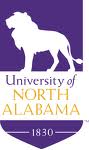 Academic Program Review_________David W. Nickels__________                  Department Chair                                                Part IDepartmental AssessmentThe University of North Alabama is committed to a process of ongoing and integrated planning and evaluation. To this end, each department engages in a five-year review to ensure that departmental goals, strategies, and projected outcomes support the institution’s mission, strategic plan, and commitment to academic excellence.Specifically, all five-year reviews should 1) incorporate a systematic review of institutional mission, goals, and outcomes; 2) review results targeted toward continuing improvement in departmental quality; and 3) document changes have occurred as a result of the review.1.	Assess the department as it relates to students including enrollment and graduation data, and student services:The Computer Science program moved from the Department of Mathematics and Computer Science in the College of Arts and Sciences to join the Computer Information Systems (CIS) in the College of Business in Fall 2011. The CIS department name was changed at the time to the Department of Computer Science and Information Systems (CSIS) to reflect the newly structured department housing both the Computer Science and Computer Information Systems programs. Enrollment across the Fall 2010 through Spring 2015 Academic Program Review period showed a substantial increase in the number Bachelor-level full-time and part-time majors in 2011-12 (193 full-time majors, 62 part-time majors, 147.33 FTE students) over 2010-11 (136 full-time majors, 34 part-time majors, 213.67 FTE students) due to the Computer Science program joining the formerly-named CIS department in Fall 2011. Since that time through the 2014-15 academic year, enrollment in Bachelor-level full-time and part-time majors has remained relatively constant. The enrollment pattern is indicated in the following table:The CSIS department also offers two concentrations in the College of Business MBA program supported by the CIS program: a concentration in Information Systems and a concentration in ERP Systems Using SAP. The enrollment pattern of students in these two concentrations has been relatively stable across 2010-11 through 2013-2014 with somewhat of a decrease in 2014-15 as indicated in the following table:No Master’s level program is offered in Computer Science.The number of Bachelor’s level degrees conferred increased steadily from 2010-11 through 2013-14 and experienced a slight decrease in 2014-15 over the 2013-14 level. During these same time periods, the number of Master’s level degrees (in the CIS program, only) conferred remained relatively stable across 2010-11 through 2013-14 and then experienced a decrease in 2014-15 over the 2013-14 level. These data are indicated in the following table:The CSIS department’s student undergraduate credit hours produced increased substantially in 2011-12 over 2010-11, reflecting the CS program joining the department. The undergraduate credit hours produced remained relatively stable for 2011-12 through 2013-14 before decreasing slightly in 2014-15 over 2013-14.The CSIS department’s student graduate credit hours produced have decreased over the five-year report period from 1,089 in 2010 to 657 in 2014-15. The average class sizes were stable the five-year report period. The student credit hours and average class size data across the report period are indicated in the following tables:The student services offered by the CSIS department were substantial throughout the report period. Undergraduate majors in the two department programs are assigned a faculty advisor from among the departmental faculty and meet with their assigned advisors prior to each pre-registration period. The advisors maintain advising information on each advisee to help guide the advisees effectively in progression toward completing degree requirements. The group advising sessions conducted from 2010-11 through 2013-14 were discontinued in Fall 2014 in order to provide more focused advising services for individual student majors in the department’s two undergraduate academic programs. Undergraduate students in the CS and CIS programs are encouraged to participate in the department-sponsored student chapters for the Association of Computing Machinery (ACM) and Association for Information Systems (AIS) global professional organizations. Membership in these student chapters provides the students with professional engagement opportunities in local, regional, and national activities. In addition, departmental faculty in both programs actively offer support, mentoring, and engagement for students in undergraduate student research projects. CIS majors in the capstone CIS 486 Projects in Information Systems course participate in service learning information systems projects providing services to the university, local community, and region.2.	Assess the department as it relates to faculty and staff activities throughout the 	previous reporting period including research, service, and faculty/staff development:The number of full-time faculty in the department has ranged from 10 to 14 during the reporting period, and the number of part-time faculty has ranged from two to four during the same reporting period. All full-time faculty also serve as academic advisors of undergraduate student majors in the departmental programs. CSIS faculty qualified as graduate faculty members also teach CIS courses offered in the College of Business MBA program. The number of CSIS faculty across the reporting period has been adequate to support student demand for departmental courses in the two majors while supporting an optimal average FTE Student/FTE Faculty Ratio of 17.50 across the five-year reporting period.The number of departmental faculty during the fall semesters of the reporting period is illustrated in the following table:Department faculty were actively engaged in research, service, and professional development activities throughout the 2010-11 to 2014-15 reporting period. In the area of research, CSIS department faculty were very productive in intellectual contributions through research as indicated in the following table: In service, CSIS departmental faculty were highly engaged throughout the reporting period. These activities included Service to the Institution, Service to the Community, and Service to the Profession. Faculty members provided a wide range of service across those three categories during the 2010-11 through 2014-15 reporting period. During the five-year reporting period, Department faculty collectively documented 178 service contributions to the University, 144 service contributions to the profession, and 46 service contributions to the community.Funding to support faculty development activities was funded to the extent available within the departmental budget over the five-year reporting period as follows:It is also noted that faculty development funding additional to the above amounts was provided through the COB Dean’s approval from COB-level budgets.3.	Are facilities and resources adequate to address the goals and objectives of each program within the department? Explain why or why not:
Yes, the computer lab classroom facilities, faculty and adjunct resources for instruction, and departmental budget have been adequate to effectively support the goals and objectives of both programs in the department. Adequacy of resources by category is detailed in the following.Library Library resources are adequate for our programs.Computer Laboratory FacilitiesAs long as we maintain a pattern of replacement of the computers, printers, and other equipment, and as long as we have timely support from Information Technology Services, our present laboratories are adequate. A program analysis from ABET noted the excellence of our technology infrastructure to support our programs. Equipment Equipment available to our faculty, staff, and students is presently adequate for our program needs, as long as our current replacement patterns prevail so that all faculty, staff, and students have current technology available.Space Present office and classrooms available to the Department are sufficient for our programs. Support Personnel The Department has a full-time administrative assistant and student workers budgeted at 60 hours per week (40 hours per week in support of our operation of 6 computer labs) and 20 hours per week in support of office activities. This direct support, together with the general support from the College of Business, is sufficient for our programs at present.4.	Notable achievements by the department (students, faculty, staff):
	Students:In Phi Beta Lambda (PBL) student chapter information systems technology competitions, CIS major student achievements include:2011, Alabama Statewide,  a 1st place in Information Management2012, Alabama Statewide, a 1st place in Database Design & Applications, a 2nd place in Database Design & Applications, a 2nd place in Network Design, and a 3rd place in Database Design & Applications2012, US National, a 4th place in Database Design & Applications and a 7th place in Database Design & Applications2013, Alabama Statewide, a 1st place in Project Management2013, US National, a 7th place in Project Management2014, Alabama Statewide, a 2nd place in Computer Applications2015, Alabama Statewide, a 1st place in Networking Concepts and a 2nd place in Computer Applications2015, US National, an 8th place in Computer ApplicationsCIS Major Thomas Rhodes received the 2014-15 COB Student Dean’s Award
Students in the CIS 125 Honors class entered and won the design competition for W. C. Handy Music Festival logo in 2011, 2012, 2013, and 2014.Faculty:Professor David Nickels received the COB Faculty Teaching Award for 2010-11Professor Joan Parris received the COB Faculty Service Award for 2010-11Professor David Nickels received a Certificate of Keynote Speaker from the International Society of Management Engineers for 2011Professor David Nickels received the UNA Eleanor Gaunder Phi Kappa Phi Excellence in Teaching Award for 2011-12	Professor John Crabtree received the COB Faculty Teaching Award for 2011-12Professor Xihui “Paul” Zhang received the COB Faculty Research Award for 2011-12Professor David Nickels received the COB Faculty Service Award for 2012-13Professor Joan Parris received the COB Faculty Teaching Award for 2013-14Professor James Jerkins received the COB Faculty Research Award for 2014-15Professor Carol Gossett received the COB Faculty Advising Award for 2014-15Staff:
CSIS Administrative Assistant Kelly Irwin received the COB Staff Service Award for 2014-155.	How has the department addressed recommendations from the previous program 	review?The recommendations from the previous program review were addressed as follows:The Department was successful in maintaining the ABET accreditation for the Computer Information Systems program and in achieving initial ABET accreditation of the Computer program following an ABET site visit and review in 2013. All requirements associated with AACSB academically/professionally qualified faculty were also met during the reporting period.Intellectual contributions and service to the University, the community and the discipline were also continued successfully by the Department faculty. The CIS curriculum was evaluated and successfully redesigned for currency within the discipline during 2014-15 and received approval from the University Undergraduate Curriculum Committee for initiation in the 2015-16 academic year.  An Information Systems concentration is continued to be offered at the graduate level, and a second concentration in ERP Systems Using SAP was developed, approved, and implemented in the College of Business MBA program.The CSIS Department has continued to offer CIS 125, a course that is included within the undergraduate general education requirements of almost all programs University-wide.The Department was successful in proposing the addition of CIS 236 as a second undergraduate course to our service offerings which would be required of all CoB majors. Recruiting efforts continued on a sustained basis for both undergraduate majors and the Information Systems (IS) concentrations in the MBA program with the following results:The goal of maintaining a maximum of 200 undergraduate majors was surpassed in the 2011-12 through 2014-15 years.The goal of maintaining 50 graduate concentrations was not met across the reporting period, ranging from a low of 26 in 2014-15 and a high of 45 in 2013-14.The goal of graduating near one-fourth of those numbers each year was not met for either the Department undergraduate majors or the MBA-level IS concentration students. 6.	Briefly describe the department’s vision and how it aligns with the University’s 	strategic plan:The UNA mission of engaging in teaching, research, and service in order to provide educational opportunities for students, an environment for discovery and creative accomplishment, and a variety of outreach activities meeting the professional, civic, social, cultural, and economic development needs of our region in the context of a global community is closely related to the College of Business mission. The mission of the College of Business is to prepare students to become successful professionals capable of leading organizations in a diverse, dynamic global economy. The College emphasizes teaching excellence and a learning environment in which the College contributes to student development and to the business community through professional involvement, applied intellectual contributions, and opportunities for global engagement. Within this context, the mission for the CIS program is to prepare students to become successful information systems professionals capable of performing a variety of technical and leadership roles within information systems organizations in a diverse, dynamic global economy. Like the College of Business, the CSIS Department emphasizes teaching excellence and provides a learning environment in which the faculty and programs contribute to student development and to the business community through professional involvement and applied intellectual contributionsThe Department’s vision as it relates to the two programs is:Computer ScienceWithin five years after the completion of the program, graduates of the program should be able toContribute to technological innovation and society through the application of computer science to research, industry, and governmentAdvance in their careers in organizations by using computer science theory and skillsContinue their professional development through advanced study and researchExhibit leadership qualities in their chosen career path Computer Information SystemsWithin five years after the completion of the program, graduates of the program should be able toContribute to economic development and society through the application and management of computer information systems for business, government, service and researchAdvance in their careers by using computer information systems skills and by understanding evolving business and technological issuesContinue their professional development through advance study and researchExhibit leadership qualities in their chosen career path Part IIAcademic Program AssessmentDepartments should identify expected outcomes for each of their educational programs (graduate and undergraduate). The process below helps to determine whether the program achieves the stated outcomes and provides documented evidence of improvement based on analysis of those results. If a department offers more than one program, each program coordinator should complete this part of the report.7.	Name of Program: Computer Information Systems8.	Coordinator of Program: Dr. David Nickels (2010-11 to 2013/14), Dr. Shane Banks (2014-15)9.	Mission Statement of Program: Within five years after the completion of the program, graduates of the program should be able toContribute to economic development and society through the application and management of computer information systems for business, government, service and researchAdvance in their careers by using computer information systems skills and by understanding evolving business and technological issuesContinue their professional development through advance study and researchExhibit leadership qualities in their chosen career path 10.	Program Overview:	10.1	Brief overview of programDuring the reporting period, the Computer Information Systems major was composed of two major options: Enterprise Information Systems and End User Information Systems. The Enterprise Information Systems option emphasizes activities enabling students to work in organizations developing information systems, including networks, large web applications and database systems. The End User Information Systems option prepares students to provide day-to-day support in smaller information systems environments. The types of support include help desk, user training, and tech support for PCs and office-type applications and use of end-user applications to develop local (usually departmental and small organization) projects including databases, spreadsheets, web applications, desktop publishing applications, and local area networks. The market for CIS majors in our immediate area during the reporting period was largely for students in the End User Computing option, but students in the Enterprise Information Systems option increasingly found significant opportunities, particularly with major corporations in the Huntsville area. As noted in Item 5. Above, the CIS undergraduate program was evaluated and successfully redesigned for currency within the discipline during 2014-15 and received approval from the University Undergraduate Curriculum Committee for initiation in the 2015-16 academic year.  	10.2	Student Learning Outcomes of the program (student learning outcomes should 			identify the broad skill area students should master as a result of the program 			by the time they graduate. A matrix indicating which courses address each of 			the outcomes identified may be included).The Student Learning Outcomes for the Computer Information Systems program and the courses that address them are detailed in the following table:Computer Information Systems Program	10.3	Program productivity to include five-year trends for number of majors, degrees 		conferred, and other data that demonstrate program growth:Enrollment across the Fall 2010 through Spring 2015 Academic Program Review period showed a substantial increase in the number of Bachelor-level full-time and part-time majors in 2011-12 (193 full-time majors, 62 part-time majors, 147.33 FTE students) over 2010-11 (136 full-time majors, 34 part-time majors, 213.67 FTE students) due to the Computer Science program joining the formerly-named CIS department in Fall 2011. Since that time through the 2014-15 academic year, enrollment in Bachelor-level full-time and part-time majors has remained relatively constant. The enrollment pattern is indicated in the following tables*:The CSIS department also offers two concentrations in the College of Business MBA program supported by the CIS program: a concentration in Information Systems and a concentration in ERP Systems Using SAP. The enrollment pattern of students in these two concentrations has been relatively stable across 2010-11 through 2013-2014 with somewhat of a decrease in 2014-15 as indicated in the following table:The number of Bachelor’s level degrees conferred increased steadily from 2010-11 through 2013-14 and experienced a slight decrease in 2014-15 over the 2013-14 level. During these same time periods, the number of Master’s level degrees (in the CIS program, only) conferred remained relatively stable across 2010-11 through 2013-14 and then experienced a decrease in 2014-15 over the 2013-14 level. These data are indicated in the following table:The CSIS department’s student undergraduate credit hours produced increased substantially in 2011-12 over 2010-11, reflecting the CS program joining the department. The undergraduate credit hours produced remained relatively stable for 2011-12 through 2013-14 before decreasing slightly in 2014-15 over 2013-14.The CSIS department’s student graduate credit hours produced have decreased over the five-year report period from 1,089 in 2010 to 657 in 2014-15. The average class sizes were stable the five-year report period. The student credit hours and average class size data across the report period are indicated in the following tables:*Note: the enrollment data provided by the Office of Institutional Research does not contain enrollment by major within the CSIS Department. The data among the above tables contains consolidated data from the Computer Information Systems and Computer Science programs.	10.4	Evaluate the adequacy of library resources available to support your program:The library resources available to support this program are adequate. In particular, the electronic periodical holdings available from the Business database collection provide comprehensive support for faculty and student research activities.	10.5	If you deem existing library resources to be inadequate for your program, 			identify resources that would improve the level of adequacy:As indicated in point 10.4 above, the library resources are adequate for the needs of the Computer Information Systems program.11.	Program Evaluation Including Appropriate Documentation	11.1	Means of assessing each Student Learning Outcome:The means of assessing each student learning outcome as previously identified in point 10.2 are identified in the tables on the following pages:	11.2	Summary of the results of the assessment/s for each Student Learning 				Outcome:See the Summary of previous assessment results and action and Results sections of each of the tables in point 11.1.	11.3	Program improvements made as a result of these assessments:See the Actions sections of each of the tables in point 11.1.	11.4	Appropriate documentation to support the assessment of Student Learning 			Outcomes as well as the improvements made as a result of these assessments:See the tables displayed in point 11.1.12.	Planning	12.1	Outline program goals over the next five years including, but not limited to, 			accreditation/re-accreditation, enrollment or expansion, and curriculum:The primary program goals over the next five years are to:Maintain ABET accreditation of the program through sustained review and appropriate modification of student learning outcomes to ensure a high quality and effective learning environments for student majors in the program.Increase the numbers of overall undergraduate majors in the Computer Information Systems program to 125 by the end of the five-year period.Implement a student peer mentoring program to be offered fall semesters for first-time entering majors in the program.Locate and equip a computer networking laboratory facility within the College of Business Keller Hall or Raburn Wing.Evaluate the viability of the SAP University Alliances membership to make a modification, continuance, or discontinuance decision.Increase the numbers of overall students in Information Systems and ERP Systems Using SAP concentrations in the MBA program to 25 by the end of the five-year period.Evaluate the potential for modification and or expansion of CIS-related concentrations in the MBA program.Design, seek ACHE approval for, and implement a new program in Information Technology.Seek grant opportunities related to information systems and information technology.	12.2	Outline faculty development goals for the next five years including new faculty, 			research, and professional development:The primary faculty development goals over the next five years are to:Continue efforts to ensure that all full-time CIS faculty maintain Scholarly Academic (SA) status as specified by AACSB.Continue collaborative research efforts among departmental faculty to achieve at least two peer-reviewed research publications per academic year.Assign each new faculty member a peer faculty mentor from within the department for their initial year of service.Ensure that adequate funding is available to support professional development activities for program faculty.13.	Program Recommendations	13.1	Recommendations for changes which are within the control of the program:None.	13.2	Recommendations for changes that require action at the Dean, Provost, or 			higher, which are congruent to and support the institution’s mission and 			strategic plan:Request approval for moving forward with the design and implementation of a new academic program in Information Technology.Obtain approval for two new tenure-track faculty lines to support the addition of a new academic program in Information Technology.Academic Program AssessmentDepartments should identify expected outcomes for each of their educational programs (graduate and undergraduate). The process below helps to determine whether the program achieves the stated outcomes and provides documented evidence of improvement based on analysis of those results. If a department offers more than one program, each program coordinator should complete this part of the report.14.	Name of Program: Computer Science 15.	Coordinator of Program: Dr. Janet Jenkins16.	Mission Statement of Program:Within five years after the completion of the program, graduates of the program should be able toContribute to technological innovation and society through the application of computer science to research, industry, and government.Advance in their careers in organizations by using computer science theory and skills.Continue their professional development through advance study and researchExhibit leadership qualities in their chosen career path 17.	Program Overview:	17.1	Brief overview of programThe Computer Science Program requires courses which have a wide range of technical content designed to enable the students to have both the theoretical knowledge base and the ability to see how innovations are developed and integrated into the workplace. Students are provided opportunities for practical experience in the capstone computer science course through the development of an actual project for a client including establishing requirements, managing the development process, and preparing deliverables. Team work and leadership opportunities provide the students with needed preparation for achieving the program educational objectives. The emphasis on research within several courses including the requirement to learn new programming languages, CASE tools, and software development methods contribute to the students’ career preparation as well.	17.2	Student Learning Outcomes of the program (student learning outcomes should 			identify the broad skill area students should master as a result of the program 			by the time they graduate. A matrix indicating which courses address each of 			the outcomes identified may be included).The Student Learning Outcomes for the Computer Science program and the courses that address them are detailed in the following table:17.3	Program productivity to include five-year trends for number of majors, degrees 		conferred, and other data that demonstrate program growth:Enrollment across the Fall 2010 through Spring 2015 Academic Program Review period showed a substantial increase in the number of Bachelor-level full-time and part-time majors in 2011-12 (193 full-time majors, 62 part-time majors, 147.33 FTE students) over 2010-11 (136 full-time majors, 34 part-time majors, 213.67 FTE students) due to the Computer Science program joining the formerly-named CIS department in Fall 2011. Since that time through the 2014-15 academic year, enrollment in Bachelor-level full-time and part-time majors has remained relatively constant. The enrollment pattern is indicated in the following tables*:The number of Bachelor’s level degrees conferred increased steadily from 2010-11 through 2013-14 and experienced a slight decrease in 2014-15 over the 2013-14 level. During these same time periods, the number of Master’s level degrees (in the CIS program, only) conferred remained relatively stable across 2010-11 through 2013-14 and then experienced a decrease in 2014-15 over the 2013-14 level. These data are indicated in the following table:The CSIS department’s student undergraduate credit hours produced increased substantially in 2011-12 over 2010-11, reflecting the CS program joining the department. The undergraduate credit hours produced remained relatively stable for 2011-12 through 2013-14 before decreasing slightly in 2014-15 over 2013-14.The CSIS department’s student undergraduate credit hours produced increased substantially in 2011-12 over 2010-11, reflecting the CS program joining the department. The undergraduate credit hours produced remained relatively stable for 2011-12 through 2013-14 before decreasing slightly in 2014-15 over 2013-14. The average class sizes were stable the five-year report period. The student credit hours and average class size data across the report period are indicated in the following tables:*Note: the enrollment data provided by the Office of Institutional Research does not contain enrollment by major within the CSIS Department. The data among the above tables contains consolidated data from the Computer Information Systems and Computer Science programs.	17.4	Evaluate the adequacy of library resources available to support your program:The library resources available to support this program are adequate. In particular, the electronic periodical holdings available from the Computer Science database collection provide comprehensive support for faculty and student research activities.	17.5	If you deem existing library resources to be inadequate for your program, 			identify resources that would improve the level of adequacy:As indicated in point 17.4 above, the library resources are adequate for the needs of the Computer Science program.18.	Program Evaluation Including Appropriate Documentation	18.1	Means of assessing each Student Learning Outcome:The means of assessing each student learning outcome as previously identified in point 17.2 are identified in the tables on the following pages:Results 2012-2013: Benchmark expectations were met on two of three measures. The benchmark for understanding of ethcial issues and responsibilities was not met.Action Plan 2013-2014: In CS 155, students will be held responsible on the final exam for the ACM Code of Ethics and Professional Conduct. Additional emphasis and case studies will be place on ethics in CS 255.	18.2	Summary of the results of the assessment/s for each Student Learning 				Outcome:See the Summary of previous assessment results and action and Results sections of each of the tables in point 18.1.	18.3	Program improvements made as a result of these assessments:See the Actions sections of each of the tables in point 18.1.	18.4	Appropriate documentation to support the assessment of Student Learning 			Outcomes as well as the improvements made as a result of these assessments:See the tables displayed in point 18.1.19.	Planning	19.1	Outline program goals over the next five years including, but not limited to, 			accreditation/re-accreditation, enrollment or expansion, and curriculum:The primary program goals over the next five years are to:Maintain ABET accreditation of the program through sustained review and appropriate modification of student learning outcomes to ensure a high quality and effective learning environments for student majors in the program.Increase the numbers of overall undergraduate majors in the Computer Science program to 125 by the end of the five-year period.Implement a student peer mentoring program to be offered fall semesters for first-time entering majors in the program.Investigate the need for, and the feasibility of, an increased emphasis on information security (“cybersecurity”) through the creation of additional courses in this topical area.Complete a comprehensive review of the Computer Science curriculum for currency and relevance to prevailing employment demand in industry.Continue to seek additional grant opportunities in STEM and other computer science areas.	19.2	Outline faculty development goals for the next five years including new faculty, 			research, and professional development:The primary faculty development goals over the next five years are to:Continue efforts to expand the current work in the program on identifying and fostering undergraduate research projects with Computer Science majors.Continue collaborative research efforts among departmental faculty to achieve at least two peer-reviewed research publications per academic year.Assign each new faculty member a peer faculty mentor from within the department for their initial year of service.Ensure that adequate funding is available to support professional development activities for program faculty.20.	Program Recommendations	20.1	Recommendations for changes which are within the control of the program:None.	20.2	Recommendations for changes that require action at the Dean, Provost, or 			higher, which are congruent to and support the institution’s mission and 			strategic plan:Obtain approval for two new tenure-track faculty lines in Computer Science.Number of Duplicated Majors (SU, FA & SP Semesters Combined)Number of Duplicated Majors (SU, FA & SP Semesters Combined)Number of Duplicated Majors (SU, FA & SP Semesters Combined)Number of Duplicated Majors (SU, FA & SP Semesters Combined)Number of Duplicated Majors (SU, FA & SP Semesters Combined)Bachelor2010-112011-12*2012-132013-142014-15AverageFull-Time136193207199198186.60Part-Time346254534950.40Total170255261252247237.00FTE Students147.33213.67225.00216.67214.33203.40MBA ConcentrationsFull-Time456755.40Part-Time373034382132.00Total413540452637.40FTE Students16.3315.0017.3319.6712.0016.07Number of Degrees ConferredNumber of Degrees ConferredNumber of Degrees ConferredLevel2010-112011-122012-132013-142014-15AverageBachelor's202529413329.60Master's14101714612.20Total343546553941.80Student Credit Hours (SU, FA & SP Semesters Combined)Student Credit Hours (SU, FA & SP Semesters Combined)Student Credit Hours (SU, FA & SP Semesters Combined)Student Credit Hours (SU, FA & SP Semesters Combined)Student Credit Hours (SU, FA & SP Semesters Combined)Level2010-112011-122012-132013-142014-15AverageUndergraduate5,1546,9006,7896,2315,9436,203.40Graduate1,0891,017768828657871.80Total6,2437,9177,5577,0596,6007,075.20Average Class Size (Classes of 6 or more students)Average Class Size (Classes of 6 or more students)Average Class Size (Classes of 6 or more students)Average Class Size (Classes of 6 or more students)Level2010-112011-122012-132013-142014-15AverageUndergrad21.521.519.92019.720.52Graduate19.521.824.921.623.422.24Number of Faculty (Fall Semester)Number of Faculty (Fall Semester)Number of Faculty (Fall Semester)Faculty2010-112011-122012-132013-142014-15AverageFull-Time101012141211.60Part-Time433323.00Total141315171414.60FTE Faculty11.3311.0013.0015.0012.6712.60Intellectual Contributions by CSIS Department Faculty for 2010-11 through 2014-15Intellectual Contributions by CSIS Department Faculty for 2010-11 through 2014-15Intellectual Contributions by CSIS Department Faculty for 2010-11 through 2014-15Intellectual Contributions by CSIS Department Faculty for 2010-11 through 2014-15Research CategoryComputer ScienceComputer Information SystemsTotalArticles in Refereed Journals105868Publications in Refereed Conference Proceedings2020Presentations in Refereed Conference Proceedings3636Books, Monographs, Compilations, Manuals, Supplements, Chapters, Cases, Readings156Presentations of Refereed Papers16420Presentations of Non-Refereed Papers55Other Research 33Total47111158Academic YearProfessional Development Expenditures Funded by Department2010-11$3,319.312011-12$3,515.692012-13$3,934.512013-14$1,960.812014-15$1,089.35Courses Contributing to Enabled Student Characteristics/Student Learning OutcomesCourses Contributing to Enabled Student Characteristics/Student Learning OutcomesCourses Contributing to Enabled Student Characteristics/Student Learning OutcomesCourses Contributing to Enabled Student Characteristics/Student Learning OutcomesCourses Contributing to Enabled Student Characteristics/Student Learning OutcomesCourses Contributing to Enabled Student Characteristics/Student Learning OutcomesCourses Contributing to Enabled Student Characteristics/Student Learning OutcomesCourses Contributing to Enabled Student Characteristics/Student Learning OutcomesCourses Contributing to Enabled Student Characteristics/Student Learning OutcomesCourses Contributing to Enabled Student Characteristics/Student Learning OutcomesCourses Contributing to Enabled Student Characteristics/Student Learning Outcomesbased on specific course objectives for CIS coursesbased on specific course objectives for CIS coursesbased on specific course objectives for CIS coursesbased on specific course objectives for CIS coursesbased on specific course objectives for CIS coursesbased on specific course objectives for CIS coursesbased on specific course objectives for CIS coursesbased on specific course objectives for CIS coursesbased on specific course objectives for CIS coursesbased on specific course objectives for CIS coursesbased on specific course objectives for CIS coursesStudent Learning OutcomesStudent Learning OutcomesCIS Course NumberCIS Course NumberCIS Course NumberCIS Course NumberCIS Course NumberCIS Course NumberCIS Course NumberCIS Course NumberCIS Course NumberStudent Learning OutcomesStudent Learning OutcomesCIS CoreCIS CoreCIS CoreCIS CoreCIS CoreCIS CoreCIS CoreOptionsOptionsStudent Learning OutcomesStudent Learning Outcomes225236330366376406486EISEUCSaAn ability to apply knowledge of computing and mathematics appropriate to  the disciplineXXXXXXCIS 315CIS 445CIS 350CIS 446bAn ability to analyze a problem, and identify and define the computing requirements appropriate to its solutionXXXXCIS 445CIS 446cAn ability to design, implement, and evaluate a computer-based system, process, component, or program to meet desired needsXXXXXXCIS 315CIS 445CIS 456dAn ability to function effectively on teams to accomplish a common goalXXXXeAn understanding of professional, ethical, security, and social issues and responsibilitiesXXXCIS 466CIS 456fAn ability to communicate effectively with a range of audiencesXXXCIS 350CIS 456gAn ability to analyze the local and global impact of computing on individuals, organizations, & societyXXCIS 466CIS 350hRecognition of the need for and an ability to engage in continuing professional  developmentXXCIS 466CIS 446iAn ability to use current techniques, skills and tools necessary for computing practiceXXXXXXCIS 315CIS 445CIS 466CIS 480CIS 350CIS 446CIS 456CIS 480jAn understanding of processes that support the delivery and management of information systems within a specific application environmentXXCIS 466CIS 480CIS 350CIS 480Number of Duplicated Majors (SU, FA & SP Semesters Combined)Number of Duplicated Majors (SU, FA & SP Semesters Combined)Number of Duplicated Majors (SU, FA & SP Semesters Combined)Number of Duplicated Majors (SU, FA & SP Semesters Combined)Number of Duplicated Majors (SU, FA & SP Semesters Combined)Bachelor2010-112011-12*2012-132013-142014-15AverageFull-Time136193207199198186.60Part-Time346254534950.40Total170255261252247237.00FTE Students147.33213.67225.00216.67214.33203.40MBA ConcentrationsFull-Time456755.40Part-Time373034382132.00Total413540452637.40FTE Students16.3315.0017.3319.6712.0016.07Number of Degrees ConferredNumber of Degrees ConferredNumber of Degrees ConferredLevel2010-112011-122012-132013-142014-15AverageBachelor's202529413329.60Master's14101714612.20Total343546553941.80Student Credit Hours (SU, FA & SP Semesters Combined)Student Credit Hours (SU, FA & SP Semesters Combined)Student Credit Hours (SU, FA & SP Semesters Combined)Student Credit Hours (SU, FA & SP Semesters Combined)Student Credit Hours (SU, FA & SP Semesters Combined)Level2010-112011-122012-132013-142014-15AverageUndergraduate5,1546,9006,7896,2315,9436,203.40Graduate1,0891,017768828657871.80Total6,2437,9177,5577,0596,6007,075.20Average Class Size (Classes of 6 or more students)Average Class Size (Classes of 6 or more students)Average Class Size (Classes of 6 or more students)Average Class Size (Classes of 6 or more students)Level2010-112011-122012-132013-142014-15AverageUndergrad21.521.519.92019.720.52Graduate19.521.824.921.623.422.24Student Learning Outcome Assessment - Computer Information Systems ProgramStudent Learning Outcome Assessment - Computer Information Systems ProgramStudent Learning Outcome Assessment - Computer Information Systems ProgramStudent Learning Outcome Assessment - Computer Information Systems ProgramStudent Learning Outcome Assessment - Computer Information Systems ProgramStudent Learning Outcome Assessment - Computer Information Systems ProgramStudent Learning Outcome Assessment - Computer Information Systems ProgramStudent Learning Outcome Assessment - Computer Information Systems ProgramStudent Learning Outcome Assessment - Computer Information Systems ProgramStudent Learning Outcome Assessment - Computer Information Systems ProgramStudent Learning Outcome Assessment - Computer Information Systems ProgramStudent Learning Outcome Assessment - Computer Information Systems ProgramOutcome a:Outcome a:An ability to apply knowledge of computing and mathematics appropriate to the disciplineAn ability to apply knowledge of computing and mathematics appropriate to the disciplineAn ability to apply knowledge of computing and mathematics appropriate to the disciplineAn ability to apply knowledge of computing and mathematics appropriate to the disciplineAn ability to apply knowledge of computing and mathematics appropriate to the disciplineAn ability to apply knowledge of computing and mathematics appropriate to the disciplineAn ability to apply knowledge of computing and mathematics appropriate to the disciplineAn ability to apply knowledge of computing and mathematics appropriate to the disciplineAn ability to apply knowledge of computing and mathematics appropriate to the disciplineAn ability to apply knowledge of computing and mathematics appropriate to the disciplineOutcome Coordinator:Outcome Coordinator:Outcome Coordinator:Robert BaileyRobert BaileyRobert BaileyRobert BaileyRobert BaileyRobert BaileyRobert BaileyRobert BaileyRobert BaileyCourse Selected for Data CollectionPerson Collecting Data for evaluationType of DataData Collection Details/ DatesName of MeasureType of MeasureBenchmark ExpectationSummary of Assessment/ Evaluation ProcessPerform- ance LevelComparison to     benchmark expectationReporting Date1)CIS 225John CrabtreeJava Programs with resultant outputAll students in course; Feb. 2013Financial Calculations ProgramsDIRECT:Correct answer percentage for program results80%Tabulation of correct answers generated by program67%Not met5/3/20132)CIS 406Ron DavisNetwork- ing Lab Manual filesCISstudents; Fall 2012 & Spring 2013Networking Lab ManualDIRECT:Instructor scoring of assignment submissions80%Average of student scores on Networking Labs 1 - 1284%Met5/9/20133)CIS 486David NickelsTeam project filesTeams; whole semester; Fall 2012 & Spring 2013IS system designDIRECT:Instructor scoring of IS Project submissions90%Average of overall scores on completed projects93%Met5/6/20134)CAAPExam MathUNA OIRPACAAPExam Objective QuestionsCAAPExam Admini- stration; Fall 2012MathematicsINDIRECT:Automated scoring of exam questions58.5%(National Score)Average of CIS majors' exam scores46%Not Met5/9/2013Summary of previous assessment results and actions: No actions were planned as a result of previous assessments for this outcome.Summary of previous assessment results and actions: No actions were planned as a result of previous assessments for this outcome.Summary of previous assessment results and actions: No actions were planned as a result of previous assessments for this outcome.Summary of previous assessment results and actions: No actions were planned as a result of previous assessments for this outcome.Summary of previous assessment results and actions: No actions were planned as a result of previous assessments for this outcome.Summary of previous assessment results and actions: No actions were planned as a result of previous assessments for this outcome.Summary of previous assessment results and actions: No actions were planned as a result of previous assessments for this outcome.Summary of previous assessment results and actions: No actions were planned as a result of previous assessments for this outcome.Summary of previous assessment results and actions: No actions were planned as a result of previous assessments for this outcome.Summary of previous assessment results and actions: No actions were planned as a result of previous assessments for this outcome.Summary of previous assessment results and actions: No actions were planned as a result of previous assessments for this outcome.Summary of previous assessment results and actions: No actions were planned as a result of previous assessments for this outcome.Student Learning Outcome Assessment - Computer Information Systems ProgramStudent Learning Outcome Assessment - Computer Information Systems ProgramStudent Learning Outcome Assessment - Computer Information Systems ProgramStudent Learning Outcome Assessment - Computer Information Systems ProgramStudent Learning Outcome Assessment - Computer Information Systems ProgramStudent Learning Outcome Assessment - Computer Information Systems ProgramStudent Learning Outcome Assessment - Computer Information Systems ProgramStudent Learning Outcome Assessment - Computer Information Systems ProgramStudent Learning Outcome Assessment - Computer Information Systems ProgramStudent Learning Outcome Assessment - Computer Information Systems ProgramStudent Learning Outcome Assessment - Computer Information Systems ProgramStudent Learning Outcome Assessment - Computer Information Systems ProgramOutcome b:Outcome b:An ability to analyze a problem, and identify and define the computing requirements appropriate to its solutionAn ability to analyze a problem, and identify and define the computing requirements appropriate to its solutionAn ability to analyze a problem, and identify and define the computing requirements appropriate to its solutionAn ability to analyze a problem, and identify and define the computing requirements appropriate to its solutionAn ability to analyze a problem, and identify and define the computing requirements appropriate to its solutionAn ability to analyze a problem, and identify and define the computing requirements appropriate to its solutionAn ability to analyze a problem, and identify and define the computing requirements appropriate to its solutionAn ability to analyze a problem, and identify and define the computing requirements appropriate to its solutionAn ability to analyze a problem, and identify and define the computing requirements appropriate to its solutionAn ability to analyze a problem, and identify and define the computing requirements appropriate to its solutionOutcome Coordinator:Outcome Coordinator:Outcome Coordinator:Ron DavisRon DavisRon DavisRon DavisRon DavisRon DavisRon DavisRon DavisRon DavisCourse Selected for Data CollectionPerson Collecting Data for evaluationType of DataData Collection Details/ DatesName of MeasureType of MeasureBenchmark ExpectationSummary of Assessment/ Evaluation ProcessPerform- ance LevelComparison to      benchmark expectationReporting Date1)CIS 330Carol GossettCase problem filesAll CIS students; End of Spring 2013SemesterContent Criterion on Case ProblemsDIRECT:Instructor scoring of case content2.5/4Assignment Average (4 assignments) Rubric3.21/4.0Met5/9/20132)CIS 366Joan ParrisTeam Business Case Study Database filesAll CIS students; End of Spring 2013SemesterDatabase Business Case StudyDIRECT:Percentage of students mastering skill80%Analysis of Rubric94% of students scored>=80%Met5/6/20133)CIS 486David NickelsTeam project filesTeams; whole semester; Fall 2012 & Spring 2013IS ProjectDIRECT:Instructor scoring of percentage of project scope met90%Average of scope component scores on Rubric95%Met5/6/20134)CAAPExam Crtical ThinkingUNA OIRPACAAPExam Objective QuestionsCAAPExam Admini- stration; Spring 2012Critical ThinkingINDIRECT:Automated scoring of exam questions60.6%(National Score)Average of CIS majors' exam scores61%Met5/9/2013Summary of previous assessment results and actions: No actions were planned as a result of previous assessments for this outcome.Summary of previous assessment results and actions: No actions were planned as a result of previous assessments for this outcome.Summary of previous assessment results and actions: No actions were planned as a result of previous assessments for this outcome.Summary of previous assessment results and actions: No actions were planned as a result of previous assessments for this outcome.Summary of previous assessment results and actions: No actions were planned as a result of previous assessments for this outcome.Summary of previous assessment results and actions: No actions were planned as a result of previous assessments for this outcome.Summary of previous assessment results and actions: No actions were planned as a result of previous assessments for this outcome.Summary of previous assessment results and actions: No actions were planned as a result of previous assessments for this outcome.Summary of previous assessment results and actions: No actions were planned as a result of previous assessments for this outcome.Summary of previous assessment results and actions: No actions were planned as a result of previous assessments for this outcome.Summary of previous assessment results and actions: No actions were planned as a result of previous assessments for this outcome.Summary of previous assessment results and actions: No actions were planned as a result of previous assessments for this outcome.Results 2012-2013: Benchmark expectations were met on all four measures.Results 2012-2013: Benchmark expectations were met on all four measures.Results 2012-2013: Benchmark expectations were met on all four measures.Results 2012-2013: Benchmark expectations were met on all four measures.Results 2012-2013: Benchmark expectations were met on all four measures.Results 2012-2013: Benchmark expectations were met on all four measures.Results 2012-2013: Benchmark expectations were met on all four measures.Results 2012-2013: Benchmark expectations were met on all four measures.Results 2012-2013: Benchmark expectations were met on all four measures.Results 2012-2013: Benchmark expectations were met on all four measures.Results 2012-2013: Benchmark expectations were met on all four measures.Results 2012-2013: Benchmark expectations were met on all four measures.Actions 2013-2014: No actions planned as a result of this assessment.Actions 2013-2014: No actions planned as a result of this assessment.Actions 2013-2014: No actions planned as a result of this assessment.Actions 2013-2014: No actions planned as a result of this assessment.Actions 2013-2014: No actions planned as a result of this assessment.Actions 2013-2014: No actions planned as a result of this assessment.Actions 2013-2014: No actions planned as a result of this assessment.Actions 2013-2014: No actions planned as a result of this assessment.Actions 2013-2014: No actions planned as a result of this assessment.Actions 2013-2014: No actions planned as a result of this assessment.Actions 2013-2014: No actions planned as a result of this assessment.Actions 2013-2014: No actions planned as a result of this assessment.Student Learning Outcome Assessment - Computer Information Systems ProgramStudent Learning Outcome Assessment - Computer Information Systems ProgramStudent Learning Outcome Assessment - Computer Information Systems ProgramStudent Learning Outcome Assessment - Computer Information Systems ProgramStudent Learning Outcome Assessment - Computer Information Systems ProgramStudent Learning Outcome Assessment - Computer Information Systems ProgramStudent Learning Outcome Assessment - Computer Information Systems ProgramStudent Learning Outcome Assessment - Computer Information Systems ProgramStudent Learning Outcome Assessment - Computer Information Systems ProgramStudent Learning Outcome Assessment - Computer Information Systems ProgramStudent Learning Outcome Assessment - Computer Information Systems ProgramStudent Learning Outcome Assessment - Computer Information Systems ProgramOutcome c:Outcome c:An ability to design, implement, and evaluate a computer-based system, process, component, or program to meet desiredAn ability to design, implement, and evaluate a computer-based system, process, component, or program to meet desiredAn ability to design, implement, and evaluate a computer-based system, process, component, or program to meet desiredAn ability to design, implement, and evaluate a computer-based system, process, component, or program to meet desiredAn ability to design, implement, and evaluate a computer-based system, process, component, or program to meet desiredAn ability to design, implement, and evaluate a computer-based system, process, component, or program to meet desiredAn ability to design, implement, and evaluate a computer-based system, process, component, or program to meet desiredAn ability to design, implement, and evaluate a computer-based system, process, component, or program to meet desiredAn ability to design, implement, and evaluate a computer-based system, process, component, or program to meet desiredAn ability to design, implement, and evaluate a computer-based system, process, component, or program to meet desiredOutcome Coordinator:Outcome Coordinator:Outcome Coordinator:Joan ParrisJoan ParrisJoan ParrisJoan ParrisJoan ParrisJoan ParrisJoan ParrisJoan ParrisJoan ParrisCourse Selected for Data CollectionPerson Collecting Data for evaluationType of DataData Collection Details/ DatesName of MeasureType of MeasureBenchmark ExpectationSummary of Assessment/ Evaluation ProcessPerform- ance LevelComparison to      benchmark expectationReporting Date1)CIS 225John CrabtreeTest Question requiring writing Java ProgramsAll CIS students; individual work; prepared and submitted in Testing Lab (K233)Exam 4 - 4/30/13Inheritance hierarchy programDIRECT:Average of scores on Exam program; Instructor evaluation75%Average of all CIS student scores on the program tabluated by faculty member93%Met5/3/20132)CIS 486David NickelsClient Evaluation of IS ProjectsTeams; whole semester; Fall 2012 & Spring 2013Complete Delivered IS ProjectINDIRECT:Average of Client Evaluation ratings90%Average of client evaluations of completed projects97%Met5/6/2013Summary of previous assessment results and actions: No actions were planned as a result of previous assessments for this outcome.Summary of previous assessment results and actions: No actions were planned as a result of previous assessments for this outcome.Summary of previous assessment results and actions: No actions were planned as a result of previous assessments for this outcome.Summary of previous assessment results and actions: No actions were planned as a result of previous assessments for this outcome.Summary of previous assessment results and actions: No actions were planned as a result of previous assessments for this outcome.Summary of previous assessment results and actions: No actions were planned as a result of previous assessments for this outcome.Summary of previous assessment results and actions: No actions were planned as a result of previous assessments for this outcome.Summary of previous assessment results and actions: No actions were planned as a result of previous assessments for this outcome.Summary of previous assessment results and actions: No actions were planned as a result of previous assessments for this outcome.Summary of previous assessment results and actions: No actions were planned as a result of previous assessments for this outcome.Summary of previous assessment results and actions: No actions were planned as a result of previous assessments for this outcome.Summary of previous assessment results and actions: No actions were planned as a result of previous assessments for this outcome.Results 2012-2013: Benchmark expectations were met on both measures.Results 2012-2013: Benchmark expectations were met on both measures.Results 2012-2013: Benchmark expectations were met on both measures.Results 2012-2013: Benchmark expectations were met on both measures.Results 2012-2013: Benchmark expectations were met on both measures.Results 2012-2013: Benchmark expectations were met on both measures.Results 2012-2013: Benchmark expectations were met on both measures.Results 2012-2013: Benchmark expectations were met on both measures.Results 2012-2013: Benchmark expectations were met on both measures.Results 2012-2013: Benchmark expectations were met on both measures.Results 2012-2013: Benchmark expectations were met on both measures.Results 2012-2013: Benchmark expectations were met on both measures.Actions 2013-2014: No actions planned as a result of this assessment.Actions 2013-2014: No actions planned as a result of this assessment.Actions 2013-2014: No actions planned as a result of this assessment.Actions 2013-2014: No actions planned as a result of this assessment.Actions 2013-2014: No actions planned as a result of this assessment.Actions 2013-2014: No actions planned as a result of this assessment.Actions 2013-2014: No actions planned as a result of this assessment.Actions 2013-2014: No actions planned as a result of this assessment.Actions 2013-2014: No actions planned as a result of this assessment.Actions 2013-2014: No actions planned as a result of this assessment.Actions 2013-2014: No actions planned as a result of this assessment.Actions 2013-2014: No actions planned as a result of this assessment.Student  Learning  Outcome  Assessment   - Computer Information Systems ProgramStudent  Learning  Outcome  Assessment   - Computer Information Systems ProgramStudent  Learning  Outcome  Assessment   - Computer Information Systems ProgramStudent  Learning  Outcome  Assessment   - Computer Information Systems ProgramStudent  Learning  Outcome  Assessment   - Computer Information Systems ProgramStudent  Learning  Outcome  Assessment   - Computer Information Systems ProgramStudent  Learning  Outcome  Assessment   - Computer Information Systems ProgramStudent  Learning  Outcome  Assessment   - Computer Information Systems ProgramStudent  Learning  Outcome  Assessment   - Computer Information Systems ProgramStudent  Learning  Outcome  Assessment   - Computer Information Systems ProgramStudent  Learning  Outcome  Assessment   - Computer Information Systems ProgramStudent  Learning  Outcome  Assessment   - Computer Information Systems ProgramOutcome d:Outcome d:An ability to function effectively on teams to accomplish a common   goalAn ability to function effectively on teams to accomplish a common   goalAn ability to function effectively on teams to accomplish a common   goalAn ability to function effectively on teams to accomplish a common   goalAn ability to function effectively on teams to accomplish a common   goalAn ability to function effectively on teams to accomplish a common   goalAn ability to function effectively on teams to accomplish a common   goalAn ability to function effectively on teams to accomplish a common   goalAn ability to function effectively on teams to accomplish a common   goalAn ability to function effectively on teams to accomplish a common   goalOutcome  Coordinator:Outcome  Coordinator:Outcome  Coordinator:John CrabtreeJohn CrabtreeJohn CrabtreeJohn CrabtreeJohn CrabtreeJohn CrabtreeJohn CrabtreeJohn CrabtreeJohn CrabtreeCourse Selected for Data CollectionPerson Collecting Data for evaluationType of DataData Collection Details/ DatesName of MeasureType of MeasureBenchmark ExpectationSummary of Assessment/ Evaluation ProcessPerform- ance LevelComparison to     benchmark expectationReporting Date1)CIS 236Joan ParrisTeamwork Evaluation Data submitted by studentsEnd of Fall 2012 and Spring 2013semesterTeamwork dynamicsINDIRECT:Student evaluation of the teamwork process (not evaluating individuals)80%Average of student evaluations of team performance66%Not Met5/6/20132)CIS 330Carol GossettTeam Peer EvaluationsEnd of semester 5/3/13Teamwork dynamicsINDIRECT:Peer Evaluation90%Average of student peer evaluations99%Met5/9/20133)CIS 486David NickelsProject Team Peer EvaluationsEnd of semester 5/3/13Teamwork dynamicsINDIRECT:Peer Evaluation3.25/4.0Average of student peer evaluations3.35/4.0Met5/6/2013Summary  of previous assessment results and actions:       No actions were planned as a result of previous assessments for this outcome.Summary  of previous assessment results and actions:       No actions were planned as a result of previous assessments for this outcome.Summary  of previous assessment results and actions:       No actions were planned as a result of previous assessments for this outcome.Summary  of previous assessment results and actions:       No actions were planned as a result of previous assessments for this outcome.Summary  of previous assessment results and actions:       No actions were planned as a result of previous assessments for this outcome.Summary  of previous assessment results and actions:       No actions were planned as a result of previous assessments for this outcome.Summary  of previous assessment results and actions:       No actions were planned as a result of previous assessments for this outcome.Summary  of previous assessment results and actions:       No actions were planned as a result of previous assessments for this outcome.Summary  of previous assessment results and actions:       No actions were planned as a result of previous assessments for this outcome.Summary  of previous assessment results and actions:       No actions were planned as a result of previous assessments for this outcome.Summary  of previous assessment results and actions:       No actions were planned as a result of previous assessments for this outcome.Summary  of previous assessment results and actions:       No actions were planned as a result of previous assessments for this outcome.Results 2012-2013: Benchmark expectations were met on two of the three measures. The data show a progression from lower division students  to upper  division students  on their ability to function in teams.Results 2012-2013: Benchmark expectations were met on two of the three measures. The data show a progression from lower division students  to upper  division students  on their ability to function in teams.Results 2012-2013: Benchmark expectations were met on two of the three measures. The data show a progression from lower division students  to upper  division students  on their ability to function in teams.Results 2012-2013: Benchmark expectations were met on two of the three measures. The data show a progression from lower division students  to upper  division students  on their ability to function in teams.Results 2012-2013: Benchmark expectations were met on two of the three measures. The data show a progression from lower division students  to upper  division students  on their ability to function in teams.Results 2012-2013: Benchmark expectations were met on two of the three measures. The data show a progression from lower division students  to upper  division students  on their ability to function in teams.Results 2012-2013: Benchmark expectations were met on two of the three measures. The data show a progression from lower division students  to upper  division students  on their ability to function in teams.Results 2012-2013: Benchmark expectations were met on two of the three measures. The data show a progression from lower division students  to upper  division students  on their ability to function in teams.Results 2012-2013: Benchmark expectations were met on two of the three measures. The data show a progression from lower division students  to upper  division students  on their ability to function in teams.Results 2012-2013: Benchmark expectations were met on two of the three measures. The data show a progression from lower division students  to upper  division students  on their ability to function in teams.Results 2012-2013: Benchmark expectations were met on two of the three measures. The data show a progression from lower division students  to upper  division students  on their ability to function in teams.Results 2012-2013: Benchmark expectations were met on two of the three measures. The data show a progression from lower division students  to upper  division students  on their ability to function in teams.Actions 2013-2014: No actions planned as a result of this    assessment.Actions 2013-2014: No actions planned as a result of this    assessment.Actions 2013-2014: No actions planned as a result of this    assessment.Actions 2013-2014: No actions planned as a result of this    assessment.Actions 2013-2014: No actions planned as a result of this    assessment.Actions 2013-2014: No actions planned as a result of this    assessment.Actions 2013-2014: No actions planned as a result of this    assessment.Actions 2013-2014: No actions planned as a result of this    assessment.Actions 2013-2014: No actions planned as a result of this    assessment.Actions 2013-2014: No actions planned as a result of this    assessment.Actions 2013-2014: No actions planned as a result of this    assessment.Actions 2013-2014: No actions planned as a result of this    assessment.Student Learning Outcome Assessment - Computer Information Systems ProgramStudent Learning Outcome Assessment - Computer Information Systems ProgramStudent Learning Outcome Assessment - Computer Information Systems ProgramStudent Learning Outcome Assessment - Computer Information Systems ProgramStudent Learning Outcome Assessment - Computer Information Systems ProgramStudent Learning Outcome Assessment - Computer Information Systems ProgramStudent Learning Outcome Assessment - Computer Information Systems ProgramStudent Learning Outcome Assessment - Computer Information Systems ProgramStudent Learning Outcome Assessment - Computer Information Systems ProgramStudent Learning Outcome Assessment - Computer Information Systems ProgramStudent Learning Outcome Assessment - Computer Information Systems ProgramStudent Learning Outcome Assessment - Computer Information Systems ProgramStudent Learning Outcome Assessment - Computer Information Systems ProgramStudent Learning Outcome Assessment - Computer Information Systems ProgramStudent Learning Outcome Assessment - Computer Information Systems ProgramStudent Learning Outcome Assessment - Computer Information Systems ProgramStudent Learning Outcome Assessment - Computer Information Systems ProgramStudent Learning Outcome Assessment - Computer Information Systems ProgramStudent Learning Outcome Assessment - Computer Information Systems ProgramStudent Learning Outcome Assessment - Computer Information Systems ProgramStudent Learning Outcome Assessment - Computer Information Systems ProgramOutcome e:Outcome e:Outcome e:An understanding of professional, ethical, legal, security, and social issues and responsibilitiesAn understanding of professional, ethical, legal, security, and social issues and responsibilitiesAn understanding of professional, ethical, legal, security, and social issues and responsibilitiesAn understanding of professional, ethical, legal, security, and social issues and responsibilitiesAn understanding of professional, ethical, legal, security, and social issues and responsibilitiesAn understanding of professional, ethical, legal, security, and social issues and responsibilitiesAn understanding of professional, ethical, legal, security, and social issues and responsibilitiesAn understanding of professional, ethical, legal, security, and social issues and responsibilitiesAn understanding of professional, ethical, legal, security, and social issues and responsibilitiesAn understanding of professional, ethical, legal, security, and social issues and responsibilitiesAn understanding of professional, ethical, legal, security, and social issues and responsibilitiesAn understanding of professional, ethical, legal, security, and social issues and responsibilitiesAn understanding of professional, ethical, legal, security, and social issues and responsibilitiesAn understanding of professional, ethical, legal, security, and social issues and responsibilitiesAn understanding of professional, ethical, legal, security, and social issues and responsibilitiesAn understanding of professional, ethical, legal, security, and social issues and responsibilitiesAn understanding of professional, ethical, legal, security, and social issues and responsibilitiesAn understanding of professional, ethical, legal, security, and social issues and responsibilitiesOutcome Coordinator:Outcome Coordinator:Outcome Coordinator:Outcome Coordinator:Outcome Coordinator:David NickelsDavid NickelsDavid NickelsDavid NickelsDavid NickelsDavid NickelsDavid NickelsDavid NickelsDavid NickelsDavid NickelsDavid NickelsDavid NickelsDavid NickelsDavid NickelsDavid NickelsDavid NickelsCourse Selected for Data CollectionCourse Selected for Data CollectionPerson Collecting Data for evaluationPerson Collecting Data for evaluationType of DataData Collection Details/ DatesData Collection Details/ DatesName of MeasureName of MeasureType of MeasureType of MeasureBenchmark ExpectationBenchmark ExpectationSummary of Assessment/ Evaluation ProcessSummary of Assessment/ Evaluation ProcessPerform- ance LevelPerform- ance LevelComparison to      benchmark expectationComparison to      benchmark expectationReporting Date1)CIS 236CIS 236Joan ParrisJoan ParrisQualitative assessment of team consensus report on two ethics scenariosTeam Reports for the assign- ments 2/1/13Team Reports for the assign- ments 2/1/13Assignment on EthicsAssignment on EthicsDIRECT:Instructor scoring of submissionsDIRECT:Instructor scoring of submissions90%90%Average of assignment scoresAverage of assignment scores90%90%MetMet5/6/20132)CIS 406CIS 406Ron DavisRon Davis25Multiple Choice Questions (randomly selected) from Test Bank)Final Exam; Fall 2012 & Spring 2013Final Exam; Fall 2012 & Spring 2013Test questions on SecurityTest questions on SecurityDIRECT:Automated scoring of question responsesDIRECT:Automated scoring of question responses80%80%Average of test question correct responsesAverage of test question correct responses79%79%Not MetNot Met5/6/2013Summary of previous assessment results and actions: Based on the assessment conducted by the College of Business in 2011-2012, CIS majors demonstrated an understanding of general ethical issues. No actions were inititated on the basis of that assessment.Summary of previous assessment results and actions: Based on the assessment conducted by the College of Business in 2011-2012, CIS majors demonstrated an understanding of general ethical issues. No actions were inititated on the basis of that assessment.Summary of previous assessment results and actions: Based on the assessment conducted by the College of Business in 2011-2012, CIS majors demonstrated an understanding of general ethical issues. No actions were inititated on the basis of that assessment.Summary of previous assessment results and actions: Based on the assessment conducted by the College of Business in 2011-2012, CIS majors demonstrated an understanding of general ethical issues. No actions were inititated on the basis of that assessment.Summary of previous assessment results and actions: Based on the assessment conducted by the College of Business in 2011-2012, CIS majors demonstrated an understanding of general ethical issues. No actions were inititated on the basis of that assessment.Summary of previous assessment results and actions: Based on the assessment conducted by the College of Business in 2011-2012, CIS majors demonstrated an understanding of general ethical issues. No actions were inititated on the basis of that assessment.Summary of previous assessment results and actions: Based on the assessment conducted by the College of Business in 2011-2012, CIS majors demonstrated an understanding of general ethical issues. No actions were inititated on the basis of that assessment.Summary of previous assessment results and actions: Based on the assessment conducted by the College of Business in 2011-2012, CIS majors demonstrated an understanding of general ethical issues. No actions were inititated on the basis of that assessment.Summary of previous assessment results and actions: Based on the assessment conducted by the College of Business in 2011-2012, CIS majors demonstrated an understanding of general ethical issues. No actions were inititated on the basis of that assessment.Summary of previous assessment results and actions: Based on the assessment conducted by the College of Business in 2011-2012, CIS majors demonstrated an understanding of general ethical issues. No actions were inititated on the basis of that assessment.Summary of previous assessment results and actions: Based on the assessment conducted by the College of Business in 2011-2012, CIS majors demonstrated an understanding of general ethical issues. No actions were inititated on the basis of that assessment.Summary of previous assessment results and actions: Based on the assessment conducted by the College of Business in 2011-2012, CIS majors demonstrated an understanding of general ethical issues. No actions were inititated on the basis of that assessment.Summary of previous assessment results and actions: Based on the assessment conducted by the College of Business in 2011-2012, CIS majors demonstrated an understanding of general ethical issues. No actions were inititated on the basis of that assessment.Summary of previous assessment results and actions: Based on the assessment conducted by the College of Business in 2011-2012, CIS majors demonstrated an understanding of general ethical issues. No actions were inititated on the basis of that assessment.Summary of previous assessment results and actions: Based on the assessment conducted by the College of Business in 2011-2012, CIS majors demonstrated an understanding of general ethical issues. No actions were inititated on the basis of that assessment.Summary of previous assessment results and actions: Based on the assessment conducted by the College of Business in 2011-2012, CIS majors demonstrated an understanding of general ethical issues. No actions were inititated on the basis of that assessment.Summary of previous assessment results and actions: Based on the assessment conducted by the College of Business in 2011-2012, CIS majors demonstrated an understanding of general ethical issues. No actions were inititated on the basis of that assessment.Summary of previous assessment results and actions: Based on the assessment conducted by the College of Business in 2011-2012, CIS majors demonstrated an understanding of general ethical issues. No actions were inititated on the basis of that assessment.Summary of previous assessment results and actions: Based on the assessment conducted by the College of Business in 2011-2012, CIS majors demonstrated an understanding of general ethical issues. No actions were inititated on the basis of that assessment.Summary of previous assessment results and actions: Based on the assessment conducted by the College of Business in 2011-2012, CIS majors demonstrated an understanding of general ethical issues. No actions were inititated on the basis of that assessment.Summary of previous assessment results and actions: Based on the assessment conducted by the College of Business in 2011-2012, CIS majors demonstrated an understanding of general ethical issues. No actions were inititated on the basis of that assessment.Results 2012-2013: Benchmark expectations were met on one of the two measures.Results 2012-2013: Benchmark expectations were met on one of the two measures.Results 2012-2013: Benchmark expectations were met on one of the two measures.Results 2012-2013: Benchmark expectations were met on one of the two measures.Results 2012-2013: Benchmark expectations were met on one of the two measures.Results 2012-2013: Benchmark expectations were met on one of the two measures.Results 2012-2013: Benchmark expectations were met on one of the two measures.Results 2012-2013: Benchmark expectations were met on one of the two measures.Results 2012-2013: Benchmark expectations were met on one of the two measures.Results 2012-2013: Benchmark expectations were met on one of the two measures.Results 2012-2013: Benchmark expectations were met on one of the two measures.Results 2012-2013: Benchmark expectations were met on one of the two measures.Results 2012-2013: Benchmark expectations were met on one of the two measures.Results 2012-2013: Benchmark expectations were met on one of the two measures.Results 2012-2013: Benchmark expectations were met on one of the two measures.Results 2012-2013: Benchmark expectations were met on one of the two measures.Results 2012-2013: Benchmark expectations were met on one of the two measures.Results 2012-2013: Benchmark expectations were met on one of the two measures.Results 2012-2013: Benchmark expectations were met on one of the two measures.Results 2012-2013: Benchmark expectations were met on one of the two measures.Results 2012-2013: Benchmark expectations were met on one of the two measures.Actions 2013-2014: In Summer 2013, CIS 406 has adopted a new textbook containing two chapters of security materials rather than just the single chapter of the previous text. With this change, the professor plans to spend more class time covering this topic. Additionally, the professor has developed a laboratory assignment that addresses wireless security in greater detail. To gauge the improvement of students in this area, the professor will continue to place multiple choice questions on an exam to assess CIS student retention of this topic. The objective of 80% will remain in place.Actions 2013-2014: In Summer 2013, CIS 406 has adopted a new textbook containing two chapters of security materials rather than just the single chapter of the previous text. With this change, the professor plans to spend more class time covering this topic. Additionally, the professor has developed a laboratory assignment that addresses wireless security in greater detail. To gauge the improvement of students in this area, the professor will continue to place multiple choice questions on an exam to assess CIS student retention of this topic. The objective of 80% will remain in place.Actions 2013-2014: In Summer 2013, CIS 406 has adopted a new textbook containing two chapters of security materials rather than just the single chapter of the previous text. With this change, the professor plans to spend more class time covering this topic. Additionally, the professor has developed a laboratory assignment that addresses wireless security in greater detail. To gauge the improvement of students in this area, the professor will continue to place multiple choice questions on an exam to assess CIS student retention of this topic. The objective of 80% will remain in place.Actions 2013-2014: In Summer 2013, CIS 406 has adopted a new textbook containing two chapters of security materials rather than just the single chapter of the previous text. With this change, the professor plans to spend more class time covering this topic. Additionally, the professor has developed a laboratory assignment that addresses wireless security in greater detail. To gauge the improvement of students in this area, the professor will continue to place multiple choice questions on an exam to assess CIS student retention of this topic. The objective of 80% will remain in place.Actions 2013-2014: In Summer 2013, CIS 406 has adopted a new textbook containing two chapters of security materials rather than just the single chapter of the previous text. With this change, the professor plans to spend more class time covering this topic. Additionally, the professor has developed a laboratory assignment that addresses wireless security in greater detail. To gauge the improvement of students in this area, the professor will continue to place multiple choice questions on an exam to assess CIS student retention of this topic. The objective of 80% will remain in place.Actions 2013-2014: In Summer 2013, CIS 406 has adopted a new textbook containing two chapters of security materials rather than just the single chapter of the previous text. With this change, the professor plans to spend more class time covering this topic. Additionally, the professor has developed a laboratory assignment that addresses wireless security in greater detail. To gauge the improvement of students in this area, the professor will continue to place multiple choice questions on an exam to assess CIS student retention of this topic. The objective of 80% will remain in place.Actions 2013-2014: In Summer 2013, CIS 406 has adopted a new textbook containing two chapters of security materials rather than just the single chapter of the previous text. With this change, the professor plans to spend more class time covering this topic. Additionally, the professor has developed a laboratory assignment that addresses wireless security in greater detail. To gauge the improvement of students in this area, the professor will continue to place multiple choice questions on an exam to assess CIS student retention of this topic. The objective of 80% will remain in place.Actions 2013-2014: In Summer 2013, CIS 406 has adopted a new textbook containing two chapters of security materials rather than just the single chapter of the previous text. With this change, the professor plans to spend more class time covering this topic. Additionally, the professor has developed a laboratory assignment that addresses wireless security in greater detail. To gauge the improvement of students in this area, the professor will continue to place multiple choice questions on an exam to assess CIS student retention of this topic. The objective of 80% will remain in place.Actions 2013-2014: In Summer 2013, CIS 406 has adopted a new textbook containing two chapters of security materials rather than just the single chapter of the previous text. With this change, the professor plans to spend more class time covering this topic. Additionally, the professor has developed a laboratory assignment that addresses wireless security in greater detail. To gauge the improvement of students in this area, the professor will continue to place multiple choice questions on an exam to assess CIS student retention of this topic. The objective of 80% will remain in place.Actions 2013-2014: In Summer 2013, CIS 406 has adopted a new textbook containing two chapters of security materials rather than just the single chapter of the previous text. With this change, the professor plans to spend more class time covering this topic. Additionally, the professor has developed a laboratory assignment that addresses wireless security in greater detail. To gauge the improvement of students in this area, the professor will continue to place multiple choice questions on an exam to assess CIS student retention of this topic. The objective of 80% will remain in place.Actions 2013-2014: In Summer 2013, CIS 406 has adopted a new textbook containing two chapters of security materials rather than just the single chapter of the previous text. With this change, the professor plans to spend more class time covering this topic. Additionally, the professor has developed a laboratory assignment that addresses wireless security in greater detail. To gauge the improvement of students in this area, the professor will continue to place multiple choice questions on an exam to assess CIS student retention of this topic. The objective of 80% will remain in place.Actions 2013-2014: In Summer 2013, CIS 406 has adopted a new textbook containing two chapters of security materials rather than just the single chapter of the previous text. With this change, the professor plans to spend more class time covering this topic. Additionally, the professor has developed a laboratory assignment that addresses wireless security in greater detail. To gauge the improvement of students in this area, the professor will continue to place multiple choice questions on an exam to assess CIS student retention of this topic. The objective of 80% will remain in place.Actions 2013-2014: In Summer 2013, CIS 406 has adopted a new textbook containing two chapters of security materials rather than just the single chapter of the previous text. With this change, the professor plans to spend more class time covering this topic. Additionally, the professor has developed a laboratory assignment that addresses wireless security in greater detail. To gauge the improvement of students in this area, the professor will continue to place multiple choice questions on an exam to assess CIS student retention of this topic. The objective of 80% will remain in place.Actions 2013-2014: In Summer 2013, CIS 406 has adopted a new textbook containing two chapters of security materials rather than just the single chapter of the previous text. With this change, the professor plans to spend more class time covering this topic. Additionally, the professor has developed a laboratory assignment that addresses wireless security in greater detail. To gauge the improvement of students in this area, the professor will continue to place multiple choice questions on an exam to assess CIS student retention of this topic. The objective of 80% will remain in place.Actions 2013-2014: In Summer 2013, CIS 406 has adopted a new textbook containing two chapters of security materials rather than just the single chapter of the previous text. With this change, the professor plans to spend more class time covering this topic. Additionally, the professor has developed a laboratory assignment that addresses wireless security in greater detail. To gauge the improvement of students in this area, the professor will continue to place multiple choice questions on an exam to assess CIS student retention of this topic. The objective of 80% will remain in place.Actions 2013-2014: In Summer 2013, CIS 406 has adopted a new textbook containing two chapters of security materials rather than just the single chapter of the previous text. With this change, the professor plans to spend more class time covering this topic. Additionally, the professor has developed a laboratory assignment that addresses wireless security in greater detail. To gauge the improvement of students in this area, the professor will continue to place multiple choice questions on an exam to assess CIS student retention of this topic. The objective of 80% will remain in place.Actions 2013-2014: In Summer 2013, CIS 406 has adopted a new textbook containing two chapters of security materials rather than just the single chapter of the previous text. With this change, the professor plans to spend more class time covering this topic. Additionally, the professor has developed a laboratory assignment that addresses wireless security in greater detail. To gauge the improvement of students in this area, the professor will continue to place multiple choice questions on an exam to assess CIS student retention of this topic. The objective of 80% will remain in place.Actions 2013-2014: In Summer 2013, CIS 406 has adopted a new textbook containing two chapters of security materials rather than just the single chapter of the previous text. With this change, the professor plans to spend more class time covering this topic. Additionally, the professor has developed a laboratory assignment that addresses wireless security in greater detail. To gauge the improvement of students in this area, the professor will continue to place multiple choice questions on an exam to assess CIS student retention of this topic. The objective of 80% will remain in place.Actions 2013-2014: In Summer 2013, CIS 406 has adopted a new textbook containing two chapters of security materials rather than just the single chapter of the previous text. With this change, the professor plans to spend more class time covering this topic. Additionally, the professor has developed a laboratory assignment that addresses wireless security in greater detail. To gauge the improvement of students in this area, the professor will continue to place multiple choice questions on an exam to assess CIS student retention of this topic. The objective of 80% will remain in place.Actions 2013-2014: In Summer 2013, CIS 406 has adopted a new textbook containing two chapters of security materials rather than just the single chapter of the previous text. With this change, the professor plans to spend more class time covering this topic. Additionally, the professor has developed a laboratory assignment that addresses wireless security in greater detail. To gauge the improvement of students in this area, the professor will continue to place multiple choice questions on an exam to assess CIS student retention of this topic. The objective of 80% will remain in place.Actions 2013-2014: In Summer 2013, CIS 406 has adopted a new textbook containing two chapters of security materials rather than just the single chapter of the previous text. With this change, the professor plans to spend more class time covering this topic. Additionally, the professor has developed a laboratory assignment that addresses wireless security in greater detail. To gauge the improvement of students in this area, the professor will continue to place multiple choice questions on an exam to assess CIS student retention of this topic. The objective of 80% will remain in place.Student  Learning  Outcome  Assessment   - Computer Information Systems ProgramStudent  Learning  Outcome  Assessment   - Computer Information Systems ProgramStudent  Learning  Outcome  Assessment   - Computer Information Systems ProgramStudent  Learning  Outcome  Assessment   - Computer Information Systems ProgramStudent  Learning  Outcome  Assessment   - Computer Information Systems ProgramStudent  Learning  Outcome  Assessment   - Computer Information Systems ProgramStudent  Learning  Outcome  Assessment   - Computer Information Systems ProgramStudent  Learning  Outcome  Assessment   - Computer Information Systems ProgramStudent  Learning  Outcome  Assessment   - Computer Information Systems ProgramStudent  Learning  Outcome  Assessment   - Computer Information Systems ProgramStudent  Learning  Outcome  Assessment   - Computer Information Systems ProgramStudent  Learning  Outcome  Assessment   - Computer Information Systems ProgramStudent  Learning  Outcome  Assessment   - Computer Information Systems ProgramStudent  Learning  Outcome  Assessment   - Computer Information Systems ProgramStudent  Learning  Outcome  Assessment   - Computer Information Systems ProgramStudent  Learning  Outcome  Assessment   - Computer Information Systems ProgramStudent  Learning  Outcome  Assessment   - Computer Information Systems ProgramStudent  Learning  Outcome  Assessment   - Computer Information Systems ProgramStudent  Learning  Outcome  Assessment   - Computer Information Systems ProgramStudent  Learning  Outcome  Assessment   - Computer Information Systems ProgramStudent  Learning  Outcome  Assessment   - Computer Information Systems ProgramOutcome f:Outcome f:An ability to communicate effectively with a range of  audiencesAn ability to communicate effectively with a range of  audiencesAn ability to communicate effectively with a range of  audiencesAn ability to communicate effectively with a range of  audiencesAn ability to communicate effectively with a range of  audiencesAn ability to communicate effectively with a range of  audiencesAn ability to communicate effectively with a range of  audiencesAn ability to communicate effectively with a range of  audiencesAn ability to communicate effectively with a range of  audiencesAn ability to communicate effectively with a range of  audiencesAn ability to communicate effectively with a range of  audiencesAn ability to communicate effectively with a range of  audiencesAn ability to communicate effectively with a range of  audiencesAn ability to communicate effectively with a range of  audiencesAn ability to communicate effectively with a range of  audiencesAn ability to communicate effectively with a range of  audiencesAn ability to communicate effectively with a range of  audiencesAn ability to communicate effectively with a range of  audiencesAn ability to communicate effectively with a range of  audiencesOutcome  Coordinator:Outcome  Coordinator:Outcome  Coordinator:Outcome  Coordinator:Yingping HuangYingping HuangYingping HuangYingping HuangYingping HuangYingping HuangYingping HuangYingping HuangYingping HuangYingping HuangYingping HuangYingping HuangYingping HuangYingping HuangYingping HuangYingping HuangYingping HuangCourse Selected for Data CollectionPerson Collecting Data for evaluationPerson Collecting Data for evaluationType of DataType of DataType of DataData Collection Details/ DatesData Collection Details/ DatesName of MeasureName of MeasureType of MeasureType of MeasureBenchmark ExpectationBenchmark ExpectationSummary of Assessment/ Evaluation ProcessSummary of Assessment/ Evaluation ProcessPerform- ance LevelPerform- ance LevelComparison to     benchmark expectationReporting Date1)CIS 236Joan ParrisJoan ParrisRubric; Presenta- tion Evaluation ScoreRubric; Presenta- tion Evaluation ScoreRubric; Presenta- tion Evaluation ScoreProject Presenta- tion Day; Fall 2012 & Spring 2013Project Presenta- tion Day; Fall 2012 & Spring 2013Team Project Presenta- tionsTeam Project Presenta- tionsDIRECT:Instructor Scoring of Team Presenta- tionsDIRECT:Instructor Scoring of Team Presenta- tions80%80%Averages of Rubric ResultsAverages of Rubric Results90%90%Met5/9/20132)CIS 330Carol GossettCarol GossettRubric; Oral Comm, Evaluation ScoreRubric; Oral Comm, Evaluation ScoreRubric; Oral Comm, Evaluation ScoreFour presenta- tions per student; Spring 2013Four presenta- tions per student; Spring 2013Oral Communica- tion CriteriaOral Communica- tion CriteriaDIRECT:Instructor Scoring of Team Presenta- tionsDIRECT:Instructor Scoring of Team Presenta- tions2.5/4.02.5/4.0Averages of Rubric ResultsAverages of Rubric Results2.73/4.02.73/4.0Met5/9/20133)CIS 486David NickelsDavid NickelsRubric; Individual Presenta- tion Evaluation ScoreRubric; Individual Presenta- tion Evaluation ScoreRubric; Individual Presenta- tion Evaluation ScoreTeam Presenta- tions; Fall 2012 &Spring 2013Team Presenta- tions; Fall 2012 &Spring 2013Team Project Team Presenta- tionsTeam Project Team Presenta- tionsDIRECT:Instructor Scoring of Team Presenta- tionsDIRECT:Instructor Scoring of Team Presenta- tions90%90%Averages of Rubric ResultsAverages of Rubric Results97%97%Met5/9/20134)CAAPExam Writing SkillsUNA OIRPAUNA OIRPACAAPExam Objective QuestionsCAAPExam Objective QuestionsCAAPExam Objective QuestionsCAAPExam Admin.; Spring 2013CAAPExam Admin.; Spring 2013Writing SkillsWriting SkillsINDIRECT:Automated scoring of exam questionsINDIRECT:Automated scoring of exam questions63.1%(National Score)63.1%(National Score)Average of CIS majors' total score on essay assignmentAverage of CIS majors' total score on essay assignment49%49%Not Met5/9/20135)5)Writing Skills Compon- ent of MG 382WJana Beaver (Dept. of MG and MK)Essay AssignmentEssay Assign- ment; Fall 2011Writing SkillsDIRECT:Scoring by 3 UNAEnglish Faculty80% (35.2points out of 44 total)Average of CIS majors' rubric scores on essay assignment60.5%(26.6points out of 44 total)Not Met5/9/2013Summary of previous assessment results and actions:   Based on assessment results from last cycle, faculty agreed to hold to the   standards of written communication in standard English for all forms of written communication relating to classes and mentoring students. Implementation of an active strategy of reminders has  been instrumental  in achieving better  performance in classroom writing  assignments.Summary of previous assessment results and actions:   Based on assessment results from last cycle, faculty agreed to hold to the   standards of written communication in standard English for all forms of written communication relating to classes and mentoring students. Implementation of an active strategy of reminders has  been instrumental  in achieving better  performance in classroom writing  assignments.Summary of previous assessment results and actions:   Based on assessment results from last cycle, faculty agreed to hold to the   standards of written communication in standard English for all forms of written communication relating to classes and mentoring students. Implementation of an active strategy of reminders has  been instrumental  in achieving better  performance in classroom writing  assignments.Summary of previous assessment results and actions:   Based on assessment results from last cycle, faculty agreed to hold to the   standards of written communication in standard English for all forms of written communication relating to classes and mentoring students. Implementation of an active strategy of reminders has  been instrumental  in achieving better  performance in classroom writing  assignments.Summary of previous assessment results and actions:   Based on assessment results from last cycle, faculty agreed to hold to the   standards of written communication in standard English for all forms of written communication relating to classes and mentoring students. Implementation of an active strategy of reminders has  been instrumental  in achieving better  performance in classroom writing  assignments.Summary of previous assessment results and actions:   Based on assessment results from last cycle, faculty agreed to hold to the   standards of written communication in standard English for all forms of written communication relating to classes and mentoring students. Implementation of an active strategy of reminders has  been instrumental  in achieving better  performance in classroom writing  assignments.Summary of previous assessment results and actions:   Based on assessment results from last cycle, faculty agreed to hold to the   standards of written communication in standard English for all forms of written communication relating to classes and mentoring students. Implementation of an active strategy of reminders has  been instrumental  in achieving better  performance in classroom writing  assignments.Summary of previous assessment results and actions:   Based on assessment results from last cycle, faculty agreed to hold to the   standards of written communication in standard English for all forms of written communication relating to classes and mentoring students. Implementation of an active strategy of reminders has  been instrumental  in achieving better  performance in classroom writing  assignments.Summary of previous assessment results and actions:   Based on assessment results from last cycle, faculty agreed to hold to the   standards of written communication in standard English for all forms of written communication relating to classes and mentoring students. Implementation of an active strategy of reminders has  been instrumental  in achieving better  performance in classroom writing  assignments.Summary of previous assessment results and actions:   Based on assessment results from last cycle, faculty agreed to hold to the   standards of written communication in standard English for all forms of written communication relating to classes and mentoring students. Implementation of an active strategy of reminders has  been instrumental  in achieving better  performance in classroom writing  assignments.Summary of previous assessment results and actions:   Based on assessment results from last cycle, faculty agreed to hold to the   standards of written communication in standard English for all forms of written communication relating to classes and mentoring students. Implementation of an active strategy of reminders has  been instrumental  in achieving better  performance in classroom writing  assignments.Summary of previous assessment results and actions:   Based on assessment results from last cycle, faculty agreed to hold to the   standards of written communication in standard English for all forms of written communication relating to classes and mentoring students. Implementation of an active strategy of reminders has  been instrumental  in achieving better  performance in classroom writing  assignments.Summary of previous assessment results and actions:   Based on assessment results from last cycle, faculty agreed to hold to the   standards of written communication in standard English for all forms of written communication relating to classes and mentoring students. Implementation of an active strategy of reminders has  been instrumental  in achieving better  performance in classroom writing  assignments.Results 2012-2013: Benchmark expectations were met on three out of the five measures.Results 2012-2013: Benchmark expectations were met on three out of the five measures.Results 2012-2013: Benchmark expectations were met on three out of the five measures.Results 2012-2013: Benchmark expectations were met on three out of the five measures.Results 2012-2013: Benchmark expectations were met on three out of the five measures.Results 2012-2013: Benchmark expectations were met on three out of the five measures.Results 2012-2013: Benchmark expectations were met on three out of the five measures.Results 2012-2013: Benchmark expectations were met on three out of the five measures.Results 2012-2013: Benchmark expectations were met on three out of the five measures.Results 2012-2013: Benchmark expectations were met on three out of the five measures.Results 2012-2013: Benchmark expectations were met on three out of the five measures.Results 2012-2013: Benchmark expectations were met on three out of the five measures.Results 2012-2013: Benchmark expectations were met on three out of the five measures.Actions 2013-2014: The instructors in CIS courses requiring writing assignments will more strongly encourage CIS majors to use the support services provided by the UNA Center for Writing Excellence. In addition, instructors in those courses will be encouraged to provide clear feedback on writing errors in couse writing   assignments.Actions 2013-2014: The instructors in CIS courses requiring writing assignments will more strongly encourage CIS majors to use the support services provided by the UNA Center for Writing Excellence. In addition, instructors in those courses will be encouraged to provide clear feedback on writing errors in couse writing   assignments.Actions 2013-2014: The instructors in CIS courses requiring writing assignments will more strongly encourage CIS majors to use the support services provided by the UNA Center for Writing Excellence. In addition, instructors in those courses will be encouraged to provide clear feedback on writing errors in couse writing   assignments.Actions 2013-2014: The instructors in CIS courses requiring writing assignments will more strongly encourage CIS majors to use the support services provided by the UNA Center for Writing Excellence. In addition, instructors in those courses will be encouraged to provide clear feedback on writing errors in couse writing   assignments.Actions 2013-2014: The instructors in CIS courses requiring writing assignments will more strongly encourage CIS majors to use the support services provided by the UNA Center for Writing Excellence. In addition, instructors in those courses will be encouraged to provide clear feedback on writing errors in couse writing   assignments.Actions 2013-2014: The instructors in CIS courses requiring writing assignments will more strongly encourage CIS majors to use the support services provided by the UNA Center for Writing Excellence. In addition, instructors in those courses will be encouraged to provide clear feedback on writing errors in couse writing   assignments.Actions 2013-2014: The instructors in CIS courses requiring writing assignments will more strongly encourage CIS majors to use the support services provided by the UNA Center for Writing Excellence. In addition, instructors in those courses will be encouraged to provide clear feedback on writing errors in couse writing   assignments.Actions 2013-2014: The instructors in CIS courses requiring writing assignments will more strongly encourage CIS majors to use the support services provided by the UNA Center for Writing Excellence. In addition, instructors in those courses will be encouraged to provide clear feedback on writing errors in couse writing   assignments.Actions 2013-2014: The instructors in CIS courses requiring writing assignments will more strongly encourage CIS majors to use the support services provided by the UNA Center for Writing Excellence. In addition, instructors in those courses will be encouraged to provide clear feedback on writing errors in couse writing   assignments.Actions 2013-2014: The instructors in CIS courses requiring writing assignments will more strongly encourage CIS majors to use the support services provided by the UNA Center for Writing Excellence. In addition, instructors in those courses will be encouraged to provide clear feedback on writing errors in couse writing   assignments.Actions 2013-2014: The instructors in CIS courses requiring writing assignments will more strongly encourage CIS majors to use the support services provided by the UNA Center for Writing Excellence. In addition, instructors in those courses will be encouraged to provide clear feedback on writing errors in couse writing   assignments.Actions 2013-2014: The instructors in CIS courses requiring writing assignments will more strongly encourage CIS majors to use the support services provided by the UNA Center for Writing Excellence. In addition, instructors in those courses will be encouraged to provide clear feedback on writing errors in couse writing   assignments.Actions 2013-2014: The instructors in CIS courses requiring writing assignments will more strongly encourage CIS majors to use the support services provided by the UNA Center for Writing Excellence. In addition, instructors in those courses will be encouraged to provide clear feedback on writing errors in couse writing   assignments.Student Learning Outcome Assessment - Computer Information Systems ProgramStudent Learning Outcome Assessment - Computer Information Systems ProgramStudent Learning Outcome Assessment - Computer Information Systems ProgramStudent Learning Outcome Assessment - Computer Information Systems ProgramStudent Learning Outcome Assessment - Computer Information Systems ProgramStudent Learning Outcome Assessment - Computer Information Systems ProgramStudent Learning Outcome Assessment - Computer Information Systems ProgramStudent Learning Outcome Assessment - Computer Information Systems ProgramStudent Learning Outcome Assessment - Computer Information Systems ProgramStudent Learning Outcome Assessment - Computer Information Systems ProgramStudent Learning Outcome Assessment - Computer Information Systems ProgramStudent Learning Outcome Assessment - Computer Information Systems ProgramOutcome g:Outcome g:An ability to analyze the local and global impact of computing on individuals, organizations, and societyAn ability to analyze the local and global impact of computing on individuals, organizations, and societyAn ability to analyze the local and global impact of computing on individuals, organizations, and societyAn ability to analyze the local and global impact of computing on individuals, organizations, and societyAn ability to analyze the local and global impact of computing on individuals, organizations, and societyAn ability to analyze the local and global impact of computing on individuals, organizations, and societyAn ability to analyze the local and global impact of computing on individuals, organizations, and societyAn ability to analyze the local and global impact of computing on individuals, organizations, and societyAn ability to analyze the local and global impact of computing on individuals, organizations, and societyAn ability to analyze the local and global impact of computing on individuals, organizations, and societyOutcome Coordinator:Outcome Coordinator:Outcome Coordinator:Carol GossettCarol GossettCarol GossettCarol GossettCarol GossettCarol GossettCarol GossettCarol GossettCarol GossettCourse Selected for Data CollectionPerson Collecting Data for evaluationType of DataData Collection Details/ DatesName of MeasureType of MeasureBenchmark ExpectationSummary of Assessment/ Evaluation ProcessPerform- ance LevelComparison to      benchmark expectationReporting Date1)CIS 236Joan ParrisCISstudent team case analysis fileMiddle of Fall 2012 and Spring 2013semestersGlobal Component of Case AnalysisDIRECT:Instructor scoring of submissions using rubric established for all sections75%Average of rubric category scores reported to course coordinator78%Met5/9/20132)CIS 486David NickelsExam Essay QuestionsExam 2 inFall 2012Knowledge of Virtual Team Operations, including Global aspectsDIRECT:Instructor Scoring of Essay Question on Exam85%Average of Essay Question Scores on Exam79%Not Met5/6/2013Summary of previous assessment results and actions: No actions were planned as a result of previous assessments for this outcome.Summary of previous assessment results and actions: No actions were planned as a result of previous assessments for this outcome.Summary of previous assessment results and actions: No actions were planned as a result of previous assessments for this outcome.Summary of previous assessment results and actions: No actions were planned as a result of previous assessments for this outcome.Summary of previous assessment results and actions: No actions were planned as a result of previous assessments for this outcome.Summary of previous assessment results and actions: No actions were planned as a result of previous assessments for this outcome.Summary of previous assessment results and actions: No actions were planned as a result of previous assessments for this outcome.Summary of previous assessment results and actions: No actions were planned as a result of previous assessments for this outcome.Summary of previous assessment results and actions: No actions were planned as a result of previous assessments for this outcome.Summary of previous assessment results and actions: No actions were planned as a result of previous assessments for this outcome.Summary of previous assessment results and actions: No actions were planned as a result of previous assessments for this outcome.Summary of previous assessment results and actions: No actions were planned as a result of previous assessments for this outcome.Results 2012-2013: Benchmark expectations were met on one of the two measures. On the essay question on virtual team operations in CIS 486, the average score of 79% was below the benchmark expectation of 85%. The average was negatively impacted by very low scores on three of the 19 student essay answers.Results 2012-2013: Benchmark expectations were met on one of the two measures. On the essay question on virtual team operations in CIS 486, the average score of 79% was below the benchmark expectation of 85%. The average was negatively impacted by very low scores on three of the 19 student essay answers.Results 2012-2013: Benchmark expectations were met on one of the two measures. On the essay question on virtual team operations in CIS 486, the average score of 79% was below the benchmark expectation of 85%. The average was negatively impacted by very low scores on three of the 19 student essay answers.Results 2012-2013: Benchmark expectations were met on one of the two measures. On the essay question on virtual team operations in CIS 486, the average score of 79% was below the benchmark expectation of 85%. The average was negatively impacted by very low scores on three of the 19 student essay answers.Results 2012-2013: Benchmark expectations were met on one of the two measures. On the essay question on virtual team operations in CIS 486, the average score of 79% was below the benchmark expectation of 85%. The average was negatively impacted by very low scores on three of the 19 student essay answers.Results 2012-2013: Benchmark expectations were met on one of the two measures. On the essay question on virtual team operations in CIS 486, the average score of 79% was below the benchmark expectation of 85%. The average was negatively impacted by very low scores on three of the 19 student essay answers.Results 2012-2013: Benchmark expectations were met on one of the two measures. On the essay question on virtual team operations in CIS 486, the average score of 79% was below the benchmark expectation of 85%. The average was negatively impacted by very low scores on three of the 19 student essay answers.Results 2012-2013: Benchmark expectations were met on one of the two measures. On the essay question on virtual team operations in CIS 486, the average score of 79% was below the benchmark expectation of 85%. The average was negatively impacted by very low scores on three of the 19 student essay answers.Results 2012-2013: Benchmark expectations were met on one of the two measures. On the essay question on virtual team operations in CIS 486, the average score of 79% was below the benchmark expectation of 85%. The average was negatively impacted by very low scores on three of the 19 student essay answers.Results 2012-2013: Benchmark expectations were met on one of the two measures. On the essay question on virtual team operations in CIS 486, the average score of 79% was below the benchmark expectation of 85%. The average was negatively impacted by very low scores on three of the 19 student essay answers.Results 2012-2013: Benchmark expectations were met on one of the two measures. On the essay question on virtual team operations in CIS 486, the average score of 79% was below the benchmark expectation of 85%. The average was negatively impacted by very low scores on three of the 19 student essay answers.Results 2012-2013: Benchmark expectations were met on one of the two measures. On the essay question on virtual team operations in CIS 486, the average score of 79% was below the benchmark expectation of 85%. The average was negatively impacted by very low scores on three of the 19 student essay answers.Actions 2013-2014: Because the CIS 236 students' average score was so close to the benchmark, the faculty members teaching the course will provide a greater emphasis on the need for a focus on the global component of the assignment to the students. To address the below benchmark result in CIS 486, an additional class assignment related to this topic followed by an in-class activity designed to strengthen student's knowledge in this area is planned for the 2013-2014 sections of this course.Actions 2013-2014: Because the CIS 236 students' average score was so close to the benchmark, the faculty members teaching the course will provide a greater emphasis on the need for a focus on the global component of the assignment to the students. To address the below benchmark result in CIS 486, an additional class assignment related to this topic followed by an in-class activity designed to strengthen student's knowledge in this area is planned for the 2013-2014 sections of this course.Actions 2013-2014: Because the CIS 236 students' average score was so close to the benchmark, the faculty members teaching the course will provide a greater emphasis on the need for a focus on the global component of the assignment to the students. To address the below benchmark result in CIS 486, an additional class assignment related to this topic followed by an in-class activity designed to strengthen student's knowledge in this area is planned for the 2013-2014 sections of this course.Actions 2013-2014: Because the CIS 236 students' average score was so close to the benchmark, the faculty members teaching the course will provide a greater emphasis on the need for a focus on the global component of the assignment to the students. To address the below benchmark result in CIS 486, an additional class assignment related to this topic followed by an in-class activity designed to strengthen student's knowledge in this area is planned for the 2013-2014 sections of this course.Actions 2013-2014: Because the CIS 236 students' average score was so close to the benchmark, the faculty members teaching the course will provide a greater emphasis on the need for a focus on the global component of the assignment to the students. To address the below benchmark result in CIS 486, an additional class assignment related to this topic followed by an in-class activity designed to strengthen student's knowledge in this area is planned for the 2013-2014 sections of this course.Actions 2013-2014: Because the CIS 236 students' average score was so close to the benchmark, the faculty members teaching the course will provide a greater emphasis on the need for a focus on the global component of the assignment to the students. To address the below benchmark result in CIS 486, an additional class assignment related to this topic followed by an in-class activity designed to strengthen student's knowledge in this area is planned for the 2013-2014 sections of this course.Actions 2013-2014: Because the CIS 236 students' average score was so close to the benchmark, the faculty members teaching the course will provide a greater emphasis on the need for a focus on the global component of the assignment to the students. To address the below benchmark result in CIS 486, an additional class assignment related to this topic followed by an in-class activity designed to strengthen student's knowledge in this area is planned for the 2013-2014 sections of this course.Actions 2013-2014: Because the CIS 236 students' average score was so close to the benchmark, the faculty members teaching the course will provide a greater emphasis on the need for a focus on the global component of the assignment to the students. To address the below benchmark result in CIS 486, an additional class assignment related to this topic followed by an in-class activity designed to strengthen student's knowledge in this area is planned for the 2013-2014 sections of this course.Actions 2013-2014: Because the CIS 236 students' average score was so close to the benchmark, the faculty members teaching the course will provide a greater emphasis on the need for a focus on the global component of the assignment to the students. To address the below benchmark result in CIS 486, an additional class assignment related to this topic followed by an in-class activity designed to strengthen student's knowledge in this area is planned for the 2013-2014 sections of this course.Actions 2013-2014: Because the CIS 236 students' average score was so close to the benchmark, the faculty members teaching the course will provide a greater emphasis on the need for a focus on the global component of the assignment to the students. To address the below benchmark result in CIS 486, an additional class assignment related to this topic followed by an in-class activity designed to strengthen student's knowledge in this area is planned for the 2013-2014 sections of this course.Actions 2013-2014: Because the CIS 236 students' average score was so close to the benchmark, the faculty members teaching the course will provide a greater emphasis on the need for a focus on the global component of the assignment to the students. To address the below benchmark result in CIS 486, an additional class assignment related to this topic followed by an in-class activity designed to strengthen student's knowledge in this area is planned for the 2013-2014 sections of this course.Actions 2013-2014: Because the CIS 236 students' average score was so close to the benchmark, the faculty members teaching the course will provide a greater emphasis on the need for a focus on the global component of the assignment to the students. To address the below benchmark result in CIS 486, an additional class assignment related to this topic followed by an in-class activity designed to strengthen student's knowledge in this area is planned for the 2013-2014 sections of this course.Student Learning Outcome Assessment - Computer Information Systems ProgramStudent Learning Outcome Assessment - Computer Information Systems ProgramStudent Learning Outcome Assessment - Computer Information Systems ProgramStudent Learning Outcome Assessment - Computer Information Systems ProgramStudent Learning Outcome Assessment - Computer Information Systems ProgramStudent Learning Outcome Assessment - Computer Information Systems ProgramStudent Learning Outcome Assessment - Computer Information Systems ProgramStudent Learning Outcome Assessment - Computer Information Systems ProgramStudent Learning Outcome Assessment - Computer Information Systems ProgramStudent Learning Outcome Assessment - Computer Information Systems ProgramStudent Learning Outcome Assessment - Computer Information Systems ProgramStudent Learning Outcome Assessment - Computer Information Systems ProgramOutcome h:Outcome h:Recognition of the need for and an ability to engage in continuing professional developmentRecognition of the need for and an ability to engage in continuing professional developmentRecognition of the need for and an ability to engage in continuing professional developmentRecognition of the need for and an ability to engage in continuing professional developmentRecognition of the need for and an ability to engage in continuing professional developmentRecognition of the need for and an ability to engage in continuing professional developmentRecognition of the need for and an ability to engage in continuing professional developmentRecognition of the need for and an ability to engage in continuing professional developmentRecognition of the need for and an ability to engage in continuing professional developmentRecognition of the need for and an ability to engage in continuing professional developmentOutcome Coordinator:Outcome Coordinator:Outcome Coordinator:Paul ZhangPaul ZhangPaul ZhangPaul ZhangPaul ZhangPaul ZhangPaul ZhangPaul ZhangPaul ZhangCourse Selected for Data CollectionPerson Collecting Data for evaluationType of DataData Collection Details/ DatesName of MeasureType of MeasureBenchmark ExpectationSummary of Assessment/ Evaluation ProcessPerform- ance LevelComparison to      benchmark expectationReporting Date1)CIS 366Joan ParrisScore on MOSAccess Certifica- tion ExamEnd of Fall 2012 and Spring 2013SemestersMicrosoft Office Application Specialist in Access CertificationDIRECT:Certifica- tion Exam on Access90% pass rate of those opting to take TestReports on certification exam results delivered to faculty member100%(12students)Met5/9/20132)CIS 406Ron DavisShort answer discussion question on Final examCISStudent answers Fall 2012 and Spring 2013FinalKnowledge of Importance of Continuing EducationDIRECT:Class average on exam question; Instructor Evaluation80%Analysis of students' responses to exam question93%Met5/9/20133)CIS 446Carol GossettScore on MOSExcel Certifica- tion examEnd of Spring 2013SemesterMicrosoft Office Application Specialist in Excel CertificationDIRECT:Certifica- tion Exam on Excel90% pass rate of those opting to take TestReports on certification exam results delivered to faculty member100%(1student)Met5/9/2013Summary of previous assessment results and actions: No actions were planned as a result of previous assessments for this outcome.Summary of previous assessment results and actions: No actions were planned as a result of previous assessments for this outcome.Summary of previous assessment results and actions: No actions were planned as a result of previous assessments for this outcome.Summary of previous assessment results and actions: No actions were planned as a result of previous assessments for this outcome.Summary of previous assessment results and actions: No actions were planned as a result of previous assessments for this outcome.Summary of previous assessment results and actions: No actions were planned as a result of previous assessments for this outcome.Summary of previous assessment results and actions: No actions were planned as a result of previous assessments for this outcome.Summary of previous assessment results and actions: No actions were planned as a result of previous assessments for this outcome.Summary of previous assessment results and actions: No actions were planned as a result of previous assessments for this outcome.Summary of previous assessment results and actions: No actions were planned as a result of previous assessments for this outcome.Summary of previous assessment results and actions: No actions were planned as a result of previous assessments for this outcome.Summary of previous assessment results and actions: No actions were planned as a result of previous assessments for this outcome.Student Learning Outcome Assessment - Computer Information Systems ProgramStudent Learning Outcome Assessment - Computer Information Systems ProgramStudent Learning Outcome Assessment - Computer Information Systems ProgramStudent Learning Outcome Assessment - Computer Information Systems ProgramStudent Learning Outcome Assessment - Computer Information Systems ProgramStudent Learning Outcome Assessment - Computer Information Systems ProgramStudent Learning Outcome Assessment - Computer Information Systems ProgramStudent Learning Outcome Assessment - Computer Information Systems ProgramStudent Learning Outcome Assessment - Computer Information Systems ProgramStudent Learning Outcome Assessment - Computer Information Systems ProgramStudent Learning Outcome Assessment - Computer Information Systems ProgramStudent Learning Outcome Assessment - Computer Information Systems ProgramOutcome i:Outcome i:An ability to use current techniques, skills, and tools necessary for computing practiceAn ability to use current techniques, skills, and tools necessary for computing practiceAn ability to use current techniques, skills, and tools necessary for computing practiceAn ability to use current techniques, skills, and tools necessary for computing practiceAn ability to use current techniques, skills, and tools necessary for computing practiceAn ability to use current techniques, skills, and tools necessary for computing practiceAn ability to use current techniques, skills, and tools necessary for computing practiceAn ability to use current techniques, skills, and tools necessary for computing practiceAn ability to use current techniques, skills, and tools necessary for computing practiceAn ability to use current techniques, skills, and tools necessary for computing practiceOutcome Coordinator:Outcome Coordinator:Outcome Coordinator:Robert BaileyRobert BaileyRobert BaileyRobert BaileyRobert BaileyRobert BaileyRobert BaileyRobert BaileyRobert BaileyCourse Selected for Data CollectionPerson Collecting Data for evaluationType of DataData Collection Details/ DatesName of MeasureType of MeasureBenchmark ExpectationSummary of Assessment/ Evaluation ProcessPerform- ance LevelComparison to      benchmark expectationReporting Date1)CIS 225John CrabtreeJava Programs with Resultant OutputExam III - 3/21/13(Container Classes)Java Develop- mentDIRECT:Exam Programs70%Average Score on Exams87%Met5/3/20132)CIS 236Joan ParrisTeam Case Project FilesEnd of Semester - Fall 2012 & Spring 2013Team Case ProjectDIRECT:Instructor Scoring of Team Case Projects80%Average of Overall Rubric Score on Team Case Project93%Met5/6/20133)CIS 486David NickelsTeam Project FilesEnd of Semester - Fall 2012 & Spring 2013Team ProjectDIRECT:Instructor Scoring of Project Manage- ment Category of Rubric90%Average of Project Management Category Scores on Rubric95%Met5/6/2013Summary of previous assessment results and actions: No actions were planned as a result of previous assessments for this outcome.Summary of previous assessment results and actions: No actions were planned as a result of previous assessments for this outcome.Summary of previous assessment results and actions: No actions were planned as a result of previous assessments for this outcome.Summary of previous assessment results and actions: No actions were planned as a result of previous assessments for this outcome.Summary of previous assessment results and actions: No actions were planned as a result of previous assessments for this outcome.Summary of previous assessment results and actions: No actions were planned as a result of previous assessments for this outcome.Summary of previous assessment results and actions: No actions were planned as a result of previous assessments for this outcome.Summary of previous assessment results and actions: No actions were planned as a result of previous assessments for this outcome.Summary of previous assessment results and actions: No actions were planned as a result of previous assessments for this outcome.Summary of previous assessment results and actions: No actions were planned as a result of previous assessments for this outcome.Summary of previous assessment results and actions: No actions were planned as a result of previous assessments for this outcome.Summary of previous assessment results and actions: No actions were planned as a result of previous assessments for this outcome.Results 2012-2013: Benchmark expectations were met on all three measures.Results 2012-2013: Benchmark expectations were met on all three measures.Results 2012-2013: Benchmark expectations were met on all three measures.Results 2012-2013: Benchmark expectations were met on all three measures.Results 2012-2013: Benchmark expectations were met on all three measures.Results 2012-2013: Benchmark expectations were met on all three measures.Results 2012-2013: Benchmark expectations were met on all three measures.Results 2012-2013: Benchmark expectations were met on all three measures.Results 2012-2013: Benchmark expectations were met on all three measures.Results 2012-2013: Benchmark expectations were met on all three measures.Results 2012-2013: Benchmark expectations were met on all three measures.Results 2012-2013: Benchmark expectations were met on all three measures.Actions 2013-2014: No actions planned as a result of this assessment.Actions 2013-2014: No actions planned as a result of this assessment.Actions 2013-2014: No actions planned as a result of this assessment.Actions 2013-2014: No actions planned as a result of this assessment.Actions 2013-2014: No actions planned as a result of this assessment.Actions 2013-2014: No actions planned as a result of this assessment.Actions 2013-2014: No actions planned as a result of this assessment.Actions 2013-2014: No actions planned as a result of this assessment.Actions 2013-2014: No actions planned as a result of this assessment.Actions 2013-2014: No actions planned as a result of this assessment.Actions 2013-2014: No actions planned as a result of this assessment.Actions 2013-2014: No actions planned as a result of this assessment.Student  Learning  Outcome  Assessment   - Computer Information Systems ProgramStudent  Learning  Outcome  Assessment   - Computer Information Systems ProgramStudent  Learning  Outcome  Assessment   - Computer Information Systems ProgramStudent  Learning  Outcome  Assessment   - Computer Information Systems ProgramStudent  Learning  Outcome  Assessment   - Computer Information Systems ProgramStudent  Learning  Outcome  Assessment   - Computer Information Systems ProgramStudent  Learning  Outcome  Assessment   - Computer Information Systems ProgramStudent  Learning  Outcome  Assessment   - Computer Information Systems ProgramStudent  Learning  Outcome  Assessment   - Computer Information Systems ProgramStudent  Learning  Outcome  Assessment   - Computer Information Systems ProgramStudent  Learning  Outcome  Assessment   - Computer Information Systems ProgramStudent  Learning  Outcome  Assessment   - Computer Information Systems ProgramOutcome j:Outcome j:An understanding of processes that support the delivery and management of information systems within specific application environmentAn understanding of processes that support the delivery and management of information systems within specific application environmentAn understanding of processes that support the delivery and management of information systems within specific application environmentAn understanding of processes that support the delivery and management of information systems within specific application environmentAn understanding of processes that support the delivery and management of information systems within specific application environmentAn understanding of processes that support the delivery and management of information systems within specific application environmentAn understanding of processes that support the delivery and management of information systems within specific application environmentAn understanding of processes that support the delivery and management of information systems within specific application environmentAn understanding of processes that support the delivery and management of information systems within specific application environmentAn understanding of processes that support the delivery and management of information systems within specific application environmentOutcome  Coordinator:Outcome  Coordinator:Outcome  Coordinator:Paul ZhangPaul ZhangPaul ZhangPaul ZhangPaul ZhangPaul ZhangPaul ZhangPaul ZhangPaul ZhangCourse Selected for Data CollectionPerson Collecting Data for evaluationType of DataData Collection Details/ DatesName of MeasureType of MeasureBenchmark ExpectationSummary of Assessment/ Evaluation ProcessPerform- ance LevelComparison to     benchmark expectationReporting Date1)CIS 236Joan ParrisTeam Case Project SubmissionEnd of Semester - Fall 2012 & Spring 2013Team Case ProjectDIRECT:Instructor Scoring of Team Case Projects80%Average of Overall Rubric Score on Team Case Project93%Met5/6/20132)CIS 486David NickelsTeam Project FilesEnd of Semester - Fall 2012 & Spring 2013Team ProjectDIRECT:Instructor Scoring of Project Manage- ment Category of Rubric90%Average of Project Management Category Scores on Rubric95%Met5/6/2013Summary of previous assessment results and actions:  No actions were planned as a result of previous assessments for this outcome.Summary of previous assessment results and actions:  No actions were planned as a result of previous assessments for this outcome.Summary of previous assessment results and actions:  No actions were planned as a result of previous assessments for this outcome.Summary of previous assessment results and actions:  No actions were planned as a result of previous assessments for this outcome.Summary of previous assessment results and actions:  No actions were planned as a result of previous assessments for this outcome.Summary of previous assessment results and actions:  No actions were planned as a result of previous assessments for this outcome.Summary of previous assessment results and actions:  No actions were planned as a result of previous assessments for this outcome.Summary of previous assessment results and actions:  No actions were planned as a result of previous assessments for this outcome.Summary of previous assessment results and actions:  No actions were planned as a result of previous assessments for this outcome.Summary of previous assessment results and actions:  No actions were planned as a result of previous assessments for this outcome.Summary of previous assessment results and actions:  No actions were planned as a result of previous assessments for this outcome.Summary of previous assessment results and actions:  No actions were planned as a result of previous assessments for this outcome.Results 2012-2013:  Benchmark expectations were met on all three   measures.Results 2012-2013:  Benchmark expectations were met on all three   measures.Results 2012-2013:  Benchmark expectations were met on all three   measures.Results 2012-2013:  Benchmark expectations were met on all three   measures.Results 2012-2013:  Benchmark expectations were met on all three   measures.Results 2012-2013:  Benchmark expectations were met on all three   measures.Results 2012-2013:  Benchmark expectations were met on all three   measures.Results 2012-2013:  Benchmark expectations were met on all three   measures.Results 2012-2013:  Benchmark expectations were met on all three   measures.Results 2012-2013:  Benchmark expectations were met on all three   measures.Results 2012-2013:  Benchmark expectations were met on all three   measures.Results 2012-2013:  Benchmark expectations were met on all three   measures.Actions 2013-2014: No actions planned as a result of this assessment.Actions 2013-2014: No actions planned as a result of this assessment.Actions 2013-2014: No actions planned as a result of this assessment.Actions 2013-2014: No actions planned as a result of this assessment.Actions 2013-2014: No actions planned as a result of this assessment.Actions 2013-2014: No actions planned as a result of this assessment.Actions 2013-2014: No actions planned as a result of this assessment.Actions 2013-2014: No actions planned as a result of this assessment.Actions 2013-2014: No actions planned as a result of this assessment.Actions 2013-2014: No actions planned as a result of this assessment.Actions 2013-2014: No actions planned as a result of this assessment.Actions 2013-2014: No actions planned as a result of this assessment.Courses Contributing to Student Learning OutcomesCourses Contributing to Student Learning OutcomesCourses Contributing to Student Learning OutcomesCourses Contributing to Student Learning OutcomesCourses Contributing to Student Learning OutcomesCourses Contributing to Student Learning OutcomesCourses Contributing to Student Learning OutcomesCourses Contributing to Student Learning OutcomesCourses Contributing to Student Learning OutcomesCourses Contributing to Student Learning OutcomesCourses Contributing to Student Learning OutcomesCourses Contributing to Student Learning OutcomesCourses Contributing to Student Learning OutcomesCourses Contributing to Student Learning Outcomes(based on specific course objectives for CS courses)(based on specific course objectives for CS courses)(based on specific course objectives for CS courses)(based on specific course objectives for CS courses)(based on specific course objectives for CS courses)(based on specific course objectives for CS courses)(based on specific course objectives for CS courses)(based on specific course objectives for CS courses)(based on specific course objectives for CS courses)(based on specific course objectives for CS courses)(based on specific course objectives for CS courses)(based on specific course objectives for CS courses)(based on specific course objectives for CS courses)(based on specific course objectives for CS courses)Criterion 3Enabled Student Characteristics/ Student Learning OutcomesCriterion 3Enabled Student Characteristics/ Student Learning OutcomesCS Course NumberCS Course NumberCS Course NumberCS Course NumberCS Course NumberCS Course NumberCS Course NumberCS Course NumberCS Course NumberCS Course NumberCS Course NumberCS Course NumberCriterion 3Enabled Student Characteristics/ Student Learning OutcomesCriterion 3Enabled Student Characteristics/ Student Learning OutcomesCS Required CoursesCS Required CoursesCS Required CoursesCS Required CoursesCS Required CoursesCS Required CoursesCS Required CoursesCS Required CoursesCS Required CoursesCS ElectivesCS ElectivesCS ElectivesCriterion 3Enabled Student Characteristics/ Student Learning OutcomesCriterion 3Enabled Student Characteristics/ Student Learning Outcomes155245255310311355410W420455Prog LanAdvGenaAn ability to apply knowledge of computing and mathematics appropriate to  the disciplineXXXXXCS 315CS 325CS 335CIS 315CS 421CIS 406CIS 445bAn ability to analyze a problem, and identify and define the computing requirements appropriate to its solutionXXXXCS 315CS 325CS 335CIS 445cAn ability to design, implement, and evaluate a computer-based system, process, component, or program to meet desired needsXXXXXXCS 315CS 325CS 335CIS 315CS 470CIS 445CIS 486dAn ability to function effectively on teams to accomplish a common goalXXeAn understanding of professional, ethical, security, and social issues and responsibilitiesXXXXCS 325fAn ability to communicate effectively with a range of audiencesXXXgAn ability to analyze the local and global impact of computing on individuals, organizations, & societyXXXCS 315CS 335CIS 406hRecognition of the need for and an ability to engage in continuing professional  developmentXXXXCS 325iAn ability to use current techniques, skills and tools necessary for computing practiceXXXXXCS 315CS 335CIS 315CS 421CIS 406CIS 445jAn ability to apply mathematical foundations, algorithmic principles, and computer science theory in the modeling and design of computer-based systems in a way that demonstrates comprehension of the tradeoffs involved in design choicesXXXXXXXCS 315CS 335CS 470kAn ability to apply design and development principles in the construction of software systems of varying complexity.XXXXXCS 315CS 335Number of Duplicated Majors (SU, FA & SP Semesters Combined)Number of Duplicated Majors (SU, FA & SP Semesters Combined)Number of Duplicated Majors (SU, FA & SP Semesters Combined)Number of Duplicated Majors (SU, FA & SP Semesters Combined)Number of Duplicated Majors (SU, FA & SP Semesters Combined)Bachelor2010-112011-12*2012-132013-142014-15AverageFull-Time136193207199198186.60Part-Time346254534950.40Total170255261252247237.00FTE Students147.33213.67225.00216.67214.33203.40Number of Degrees ConferredNumber of Degrees ConferredNumber of Degrees Conferred2010-112011-122012-132013-142014-15AverageBachelor's202529413329.60Student Credit Hours (SU, FA & SP Semesters Combined)Student Credit Hours (SU, FA & SP Semesters Combined)Student Credit Hours (SU, FA & SP Semesters Combined)Student Credit Hours (SU, FA & SP Semesters Combined)Student Credit Hours (SU, FA & SP Semesters Combined)2010-112011-122012-132013-142014-15AverageUndergraduate5,1546,9006,7896,2315,9436,203.40Average Class Size (Classes of 6 or more students)Average Class Size (Classes of 6 or more students)Average Class Size (Classes of 6 or more students)Average Class Size (Classes of 6 or more students)Level2010-112011-122012-132013-142014-15AverageUndergrad21.521.519.92019.720.52Student Learning Outcome  Assessment - Computer Science  ProgramStudent Learning Outcome  Assessment - Computer Science  ProgramStudent Learning Outcome  Assessment - Computer Science  ProgramStudent Learning Outcome  Assessment - Computer Science  ProgramStudent Learning Outcome  Assessment - Computer Science  ProgramStudent Learning Outcome  Assessment - Computer Science  ProgramStudent Learning Outcome  Assessment - Computer Science  ProgramStudent Learning Outcome  Assessment - Computer Science  ProgramStudent Learning Outcome  Assessment - Computer Science  ProgramStudent Learning Outcome  Assessment - Computer Science  ProgramStudent Learning Outcome  Assessment - Computer Science  ProgramStudent Learning Outcome  Assessment - Computer Science  ProgramOutcome a:Outcome a:An ability to apply knowledge of computing and mathematics  appropriate to the   disciplineAn ability to apply knowledge of computing and mathematics  appropriate to the   disciplineAn ability to apply knowledge of computing and mathematics  appropriate to the   disciplineAn ability to apply knowledge of computing and mathematics  appropriate to the   disciplineAn ability to apply knowledge of computing and mathematics  appropriate to the   disciplineAn ability to apply knowledge of computing and mathematics  appropriate to the   disciplineAn ability to apply knowledge of computing and mathematics  appropriate to the   disciplineOutcome  Coordinator:Outcome  Coordinator:Outcome  Coordinator:James JerkinsJames JerkinsCourse Selected for Data CollectionPerson Collecting Data for evaluationType of DataData Collection Details/ DatesName of MeasureType of MeasureBenchmark ExpectationSummary of Assessment/ Evaluation ProcessPerform- ance LevelComparison to     benchmark expectationReporting Date1)CS 245Pat RodenTest ResponsesFinal exam Dec. 2012Understanding Discrete MathematicsDIRECT:Final exam grade average70%Scored by instructor80%MetWeek of 4/22/132)CS 355Janet JenkinsWritten analysis responsePost- project algorithm analysis question Fall 2012Knowledge of Algorithms AnalysisDIRECT:Average of post-project analysis75%Scored by instructor, reevaluated by outcome coordinator75%MetWeek of 4/22/133)CAAPExam-- Mathe- maticsUNA OIRPACAAPExam Objective QuestionsCAAPExam Admini- stration; Spring 2013Abilty to apply knowledge of mathematicsINDIRECT:Automated scoring of exam questions59%Results provided from OIRPA. Benchmark set at National Average87%MetSpring 2013Summary  of previous assessment results and actions:   Three actions have taken place to address student weakness    in problem solving:1) change in prerequisites for CS 245 requiring higher level of mathematical maturity,  2)  replacement of the CS 110 and CS 120    preparatory course sequence with CS 135 designed to enhance student ability to think abstractly, reason carefully, and utilize technology in problem solving strategies, 3) addition of MA 227 (Calculus III) as a selected elective to provide more depth in the mathematics area, also motivating students to complete a math minor with one additional   course.Summary  of previous assessment results and actions:   Three actions have taken place to address student weakness    in problem solving:1) change in prerequisites for CS 245 requiring higher level of mathematical maturity,  2)  replacement of the CS 110 and CS 120    preparatory course sequence with CS 135 designed to enhance student ability to think abstractly, reason carefully, and utilize technology in problem solving strategies, 3) addition of MA 227 (Calculus III) as a selected elective to provide more depth in the mathematics area, also motivating students to complete a math minor with one additional   course.Summary  of previous assessment results and actions:   Three actions have taken place to address student weakness    in problem solving:1) change in prerequisites for CS 245 requiring higher level of mathematical maturity,  2)  replacement of the CS 110 and CS 120    preparatory course sequence with CS 135 designed to enhance student ability to think abstractly, reason carefully, and utilize technology in problem solving strategies, 3) addition of MA 227 (Calculus III) as a selected elective to provide more depth in the mathematics area, also motivating students to complete a math minor with one additional   course.Summary  of previous assessment results and actions:   Three actions have taken place to address student weakness    in problem solving:1) change in prerequisites for CS 245 requiring higher level of mathematical maturity,  2)  replacement of the CS 110 and CS 120    preparatory course sequence with CS 135 designed to enhance student ability to think abstractly, reason carefully, and utilize technology in problem solving strategies, 3) addition of MA 227 (Calculus III) as a selected elective to provide more depth in the mathematics area, also motivating students to complete a math minor with one additional   course.Summary  of previous assessment results and actions:   Three actions have taken place to address student weakness    in problem solving:1) change in prerequisites for CS 245 requiring higher level of mathematical maturity,  2)  replacement of the CS 110 and CS 120    preparatory course sequence with CS 135 designed to enhance student ability to think abstractly, reason carefully, and utilize technology in problem solving strategies, 3) addition of MA 227 (Calculus III) as a selected elective to provide more depth in the mathematics area, also motivating students to complete a math minor with one additional   course.Summary  of previous assessment results and actions:   Three actions have taken place to address student weakness    in problem solving:1) change in prerequisites for CS 245 requiring higher level of mathematical maturity,  2)  replacement of the CS 110 and CS 120    preparatory course sequence with CS 135 designed to enhance student ability to think abstractly, reason carefully, and utilize technology in problem solving strategies, 3) addition of MA 227 (Calculus III) as a selected elective to provide more depth in the mathematics area, also motivating students to complete a math minor with one additional   course.Summary  of previous assessment results and actions:   Three actions have taken place to address student weakness    in problem solving:1) change in prerequisites for CS 245 requiring higher level of mathematical maturity,  2)  replacement of the CS 110 and CS 120    preparatory course sequence with CS 135 designed to enhance student ability to think abstractly, reason carefully, and utilize technology in problem solving strategies, 3) addition of MA 227 (Calculus III) as a selected elective to provide more depth in the mathematics area, also motivating students to complete a math minor with one additional   course.Summary  of previous assessment results and actions:   Three actions have taken place to address student weakness    in problem solving:1) change in prerequisites for CS 245 requiring higher level of mathematical maturity,  2)  replacement of the CS 110 and CS 120    preparatory course sequence with CS 135 designed to enhance student ability to think abstractly, reason carefully, and utilize technology in problem solving strategies, 3) addition of MA 227 (Calculus III) as a selected elective to provide more depth in the mathematics area, also motivating students to complete a math minor with one additional   course.Summary  of previous assessment results and actions:   Three actions have taken place to address student weakness    in problem solving:1) change in prerequisites for CS 245 requiring higher level of mathematical maturity,  2)  replacement of the CS 110 and CS 120    preparatory course sequence with CS 135 designed to enhance student ability to think abstractly, reason carefully, and utilize technology in problem solving strategies, 3) addition of MA 227 (Calculus III) as a selected elective to provide more depth in the mathematics area, also motivating students to complete a math minor with one additional   course.Summary  of previous assessment results and actions:   Three actions have taken place to address student weakness    in problem solving:1) change in prerequisites for CS 245 requiring higher level of mathematical maturity,  2)  replacement of the CS 110 and CS 120    preparatory course sequence with CS 135 designed to enhance student ability to think abstractly, reason carefully, and utilize technology in problem solving strategies, 3) addition of MA 227 (Calculus III) as a selected elective to provide more depth in the mathematics area, also motivating students to complete a math minor with one additional   course.Summary  of previous assessment results and actions:   Three actions have taken place to address student weakness    in problem solving:1) change in prerequisites for CS 245 requiring higher level of mathematical maturity,  2)  replacement of the CS 110 and CS 120    preparatory course sequence with CS 135 designed to enhance student ability to think abstractly, reason carefully, and utilize technology in problem solving strategies, 3) addition of MA 227 (Calculus III) as a selected elective to provide more depth in the mathematics area, also motivating students to complete a math minor with one additional   course.Summary  of previous assessment results and actions:   Three actions have taken place to address student weakness    in problem solving:1) change in prerequisites for CS 245 requiring higher level of mathematical maturity,  2)  replacement of the CS 110 and CS 120    preparatory course sequence with CS 135 designed to enhance student ability to think abstractly, reason carefully, and utilize technology in problem solving strategies, 3) addition of MA 227 (Calculus III) as a selected elective to provide more depth in the mathematics area, also motivating students to complete a math minor with one additional   course.Results 2012-2013: Benchmark expectations were met on all three measures.Results 2012-2013: Benchmark expectations were met on all three measures.Results 2012-2013: Benchmark expectations were met on all three measures.Results 2012-2013: Benchmark expectations were met on all three measures.Results 2012-2013: Benchmark expectations were met on all three measures.Results 2012-2013: Benchmark expectations were met on all three measures.Results 2012-2013: Benchmark expectations were met on all three measures.Results 2012-2013: Benchmark expectations were met on all three measures.Results 2012-2013: Benchmark expectations were met on all three measures.Results 2012-2013: Benchmark expectations were met on all three measures.Results 2012-2013: Benchmark expectations were met on all three measures.Results 2012-2013: Benchmark expectations were met on all three measures.Action Plan 2013-2014: No new actions planned as a result of this assessment.Action Plan 2013-2014: No new actions planned as a result of this assessment.Action Plan 2013-2014: No new actions planned as a result of this assessment.Action Plan 2013-2014: No new actions planned as a result of this assessment.Action Plan 2013-2014: No new actions planned as a result of this assessment.Action Plan 2013-2014: No new actions planned as a result of this assessment.Action Plan 2013-2014: No new actions planned as a result of this assessment.Action Plan 2013-2014: No new actions planned as a result of this assessment.Action Plan 2013-2014: No new actions planned as a result of this assessment.Action Plan 2013-2014: No new actions planned as a result of this assessment.Action Plan 2013-2014: No new actions planned as a result of this assessment.Action Plan 2013-2014: No new actions planned as a result of this assessment.Student  Learning Outcome  Assessment - Computer Science  ProgramStudent  Learning Outcome  Assessment - Computer Science  ProgramStudent  Learning Outcome  Assessment - Computer Science  ProgramStudent  Learning Outcome  Assessment - Computer Science  ProgramStudent  Learning Outcome  Assessment - Computer Science  ProgramStudent  Learning Outcome  Assessment - Computer Science  ProgramStudent  Learning Outcome  Assessment - Computer Science  ProgramStudent  Learning Outcome  Assessment - Computer Science  ProgramStudent  Learning Outcome  Assessment - Computer Science  ProgramStudent  Learning Outcome  Assessment - Computer Science  ProgramStudent  Learning Outcome  Assessment - Computer Science  ProgramStudent  Learning Outcome  Assessment - Computer Science  ProgramOutcome b:Outcome b:An ability to analyze a problem, and identify and define the computing requirements appropriate to its solutionAn ability to analyze a problem, and identify and define the computing requirements appropriate to its solutionAn ability to analyze a problem, and identify and define the computing requirements appropriate to its solutionAn ability to analyze a problem, and identify and define the computing requirements appropriate to its solutionAn ability to analyze a problem, and identify and define the computing requirements appropriate to its solutionAn ability to analyze a problem, and identify and define the computing requirements appropriate to its solutionAn ability to analyze a problem, and identify and define the computing requirements appropriate to its solutionAn ability to analyze a problem, and identify and define the computing requirements appropriate to its solutionAn ability to analyze a problem, and identify and define the computing requirements appropriate to its solutionAn ability to analyze a problem, and identify and define the computing requirements appropriate to its solutionOutcome  Coordinator:Outcome  Coordinator:Outcome  Coordinator:Tom CenterTom CenterTom CenterTom CenterTom CenterTom CenterTom CenterTom CenterTom CenterCourse Selected for Data CollectionPerson Collecting Data for evaluationType of DataData Collection Details/ DatesName of MeasureType of MeasureBenchmark ExpectationSummary of Assessment/ Evaluation ProcessPerform- ance LevelComparison to     benchmark expectationReporting Date1)CS 255James JerkinsC++Source CodeProgramm- ing assignment Feb., March 2013Identify appropriate data structures to fullfill requirementsDIRECT:Project score average75%Scored by instructor75%Met5/8/20132)CS 355Janet JenkinsTest casesStudent identified test cases to test project Dec. 2012Ability to identify and define computing requirementsSource Code and Test Cases75%Scored by instructor76%MetWeek of 4/22/133)CAAPExam-- Critical thinkingUNA OIRPACAAPExam Objective QuestionsCAAPExam Admini- stration; Spring 2013Abiltiy to analyze a problemINDIRECT:Automated scoring of exam questions61%Results provided from OIRPA. Benchmark set at National Average81%MetSpring 2013Summary  of previous assessment results and actions:       No actions were planned as a result of previous assessments for this outcome.Summary  of previous assessment results and actions:       No actions were planned as a result of previous assessments for this outcome.Summary  of previous assessment results and actions:       No actions were planned as a result of previous assessments for this outcome.Summary  of previous assessment results and actions:       No actions were planned as a result of previous assessments for this outcome.Summary  of previous assessment results and actions:       No actions were planned as a result of previous assessments for this outcome.Summary  of previous assessment results and actions:       No actions were planned as a result of previous assessments for this outcome.Summary  of previous assessment results and actions:       No actions were planned as a result of previous assessments for this outcome.Summary  of previous assessment results and actions:       No actions were planned as a result of previous assessments for this outcome.Summary  of previous assessment results and actions:       No actions were planned as a result of previous assessments for this outcome.Summary  of previous assessment results and actions:       No actions were planned as a result of previous assessments for this outcome.Summary  of previous assessment results and actions:       No actions were planned as a result of previous assessments for this outcome.Summary  of previous assessment results and actions:       No actions were planned as a result of previous assessments for this outcome.Results 2012- 2013: Benchmark expectations were met on all three    measures.Results 2012- 2013: Benchmark expectations were met on all three    measures.Results 2012- 2013: Benchmark expectations were met on all three    measures.Results 2012- 2013: Benchmark expectations were met on all three    measures.Results 2012- 2013: Benchmark expectations were met on all three    measures.Results 2012- 2013: Benchmark expectations were met on all three    measures.Results 2012- 2013: Benchmark expectations were met on all three    measures.Results 2012- 2013: Benchmark expectations were met on all three    measures.Results 2012- 2013: Benchmark expectations were met on all three    measures.Results 2012- 2013: Benchmark expectations were met on all three    measures.Results 2012- 2013: Benchmark expectations were met on all three    measures.Results 2012- 2013: Benchmark expectations were met on all three    measures.Action Plan 2013-2014:   No new actions planned as a result of this   assessment.Action Plan 2013-2014:   No new actions planned as a result of this   assessment.Action Plan 2013-2014:   No new actions planned as a result of this   assessment.Action Plan 2013-2014:   No new actions planned as a result of this   assessment.Action Plan 2013-2014:   No new actions planned as a result of this   assessment.Action Plan 2013-2014:   No new actions planned as a result of this   assessment.Action Plan 2013-2014:   No new actions planned as a result of this   assessment.Action Plan 2013-2014:   No new actions planned as a result of this   assessment.Action Plan 2013-2014:   No new actions planned as a result of this   assessment.Action Plan 2013-2014:   No new actions planned as a result of this   assessment.Action Plan 2013-2014:   No new actions planned as a result of this   assessment.Action Plan 2013-2014:   No new actions planned as a result of this   assessment.Student Learning Outcome  Assessment - Computer Science  ProgramStudent Learning Outcome  Assessment - Computer Science  ProgramStudent Learning Outcome  Assessment - Computer Science  ProgramStudent Learning Outcome  Assessment - Computer Science  ProgramStudent Learning Outcome  Assessment - Computer Science  ProgramStudent Learning Outcome  Assessment - Computer Science  ProgramStudent Learning Outcome  Assessment - Computer Science  ProgramStudent Learning Outcome  Assessment - Computer Science  ProgramStudent Learning Outcome  Assessment - Computer Science  ProgramStudent Learning Outcome  Assessment - Computer Science  ProgramStudent Learning Outcome  Assessment - Computer Science  ProgramStudent Learning Outcome  Assessment - Computer Science  ProgramOutcome c:Outcome c:An ability to design, implement, and evaluate a computer-based system, process, component, or program to meet desired needsAn ability to design, implement, and evaluate a computer-based system, process, component, or program to meet desired needsAn ability to design, implement, and evaluate a computer-based system, process, component, or program to meet desired needsAn ability to design, implement, and evaluate a computer-based system, process, component, or program to meet desired needsAn ability to design, implement, and evaluate a computer-based system, process, component, or program to meet desired needsAn ability to design, implement, and evaluate a computer-based system, process, component, or program to meet desired needsAn ability to design, implement, and evaluate a computer-based system, process, component, or program to meet desired needsAn ability to design, implement, and evaluate a computer-based system, process, component, or program to meet desired needsAn ability to design, implement, and evaluate a computer-based system, process, component, or program to meet desired needsAn ability to design, implement, and evaluate a computer-based system, process, component, or program to meet desired needsOutcome  Coordinator:Outcome  Coordinator:Outcome  Coordinator:James JerkinsJames JerkinsCourse Selected for Data CollectionPerson Collecting Data for evaluationType of DataData Collection Details/ DatesName of MeasureType of MeasureBenchmark ExpectationSummary of Assessment/ Evaluation ProcessPerform- ance LevelComparison to     benchmark expectationReporting Date1)CS 355Janet JenkinsTest responseQuestion on sorting component based on project Dec. 2012Ability to evaluate an algorithmic processDIRECT:Average score on test response75%Scored by instructor70%Not MetWeek 4/22/132)CS 455Pat RodenCapstone ProjectScore ofdocumenta- tion and implement- ation 4/30/2013GroupProgrammin g Project- Design and Implementati on 4/2013DIRECT:Average project score80%Scored by instructor84%Met4/30/2013Summary of previous assessment results and actions: To address lack of planning, team communication, and effort spent on initial design, additional emphasis on planning, design techniques, and design documents have been placed in CS 155, CS 255, CS 355, and CS455.  Additionally, the new CS 135 preparatory course was designed with these issues   in mind.Summary of previous assessment results and actions: To address lack of planning, team communication, and effort spent on initial design, additional emphasis on planning, design techniques, and design documents have been placed in CS 155, CS 255, CS 355, and CS455.  Additionally, the new CS 135 preparatory course was designed with these issues   in mind.Summary of previous assessment results and actions: To address lack of planning, team communication, and effort spent on initial design, additional emphasis on planning, design techniques, and design documents have been placed in CS 155, CS 255, CS 355, and CS455.  Additionally, the new CS 135 preparatory course was designed with these issues   in mind.Summary of previous assessment results and actions: To address lack of planning, team communication, and effort spent on initial design, additional emphasis on planning, design techniques, and design documents have been placed in CS 155, CS 255, CS 355, and CS455.  Additionally, the new CS 135 preparatory course was designed with these issues   in mind.Summary of previous assessment results and actions: To address lack of planning, team communication, and effort spent on initial design, additional emphasis on planning, design techniques, and design documents have been placed in CS 155, CS 255, CS 355, and CS455.  Additionally, the new CS 135 preparatory course was designed with these issues   in mind.Summary of previous assessment results and actions: To address lack of planning, team communication, and effort spent on initial design, additional emphasis on planning, design techniques, and design documents have been placed in CS 155, CS 255, CS 355, and CS455.  Additionally, the new CS 135 preparatory course was designed with these issues   in mind.Summary of previous assessment results and actions: To address lack of planning, team communication, and effort spent on initial design, additional emphasis on planning, design techniques, and design documents have been placed in CS 155, CS 255, CS 355, and CS455.  Additionally, the new CS 135 preparatory course was designed with these issues   in mind.Summary of previous assessment results and actions: To address lack of planning, team communication, and effort spent on initial design, additional emphasis on planning, design techniques, and design documents have been placed in CS 155, CS 255, CS 355, and CS455.  Additionally, the new CS 135 preparatory course was designed with these issues   in mind.Summary of previous assessment results and actions: To address lack of planning, team communication, and effort spent on initial design, additional emphasis on planning, design techniques, and design documents have been placed in CS 155, CS 255, CS 355, and CS455.  Additionally, the new CS 135 preparatory course was designed with these issues   in mind.Summary of previous assessment results and actions: To address lack of planning, team communication, and effort spent on initial design, additional emphasis on planning, design techniques, and design documents have been placed in CS 155, CS 255, CS 355, and CS455.  Additionally, the new CS 135 preparatory course was designed with these issues   in mind.Summary of previous assessment results and actions: To address lack of planning, team communication, and effort spent on initial design, additional emphasis on planning, design techniques, and design documents have been placed in CS 155, CS 255, CS 355, and CS455.  Additionally, the new CS 135 preparatory course was designed with these issues   in mind.Summary of previous assessment results and actions: To address lack of planning, team communication, and effort spent on initial design, additional emphasis on planning, design techniques, and design documents have been placed in CS 155, CS 255, CS 355, and CS455.  Additionally, the new CS 135 preparatory course was designed with these issues   in mind.Results 2012-2013: Benchmark expectations were met on one of the two measures. The benchmark for ability to evaluate an algorithmic process was not met.Results 2012-2013: Benchmark expectations were met on one of the two measures. The benchmark for ability to evaluate an algorithmic process was not met.Results 2012-2013: Benchmark expectations were met on one of the two measures. The benchmark for ability to evaluate an algorithmic process was not met.Results 2012-2013: Benchmark expectations were met on one of the two measures. The benchmark for ability to evaluate an algorithmic process was not met.Results 2012-2013: Benchmark expectations were met on one of the two measures. The benchmark for ability to evaluate an algorithmic process was not met.Results 2012-2013: Benchmark expectations were met on one of the two measures. The benchmark for ability to evaluate an algorithmic process was not met.Results 2012-2013: Benchmark expectations were met on one of the two measures. The benchmark for ability to evaluate an algorithmic process was not met.Results 2012-2013: Benchmark expectations were met on one of the two measures. The benchmark for ability to evaluate an algorithmic process was not met.Results 2012-2013: Benchmark expectations were met on one of the two measures. The benchmark for ability to evaluate an algorithmic process was not met.Results 2012-2013: Benchmark expectations were met on one of the two measures. The benchmark for ability to evaluate an algorithmic process was not met.Results 2012-2013: Benchmark expectations were met on one of the two measures. The benchmark for ability to evaluate an algorithmic process was not met.Results 2012-2013: Benchmark expectations were met on one of the two measures. The benchmark for ability to evaluate an algorithmic process was not met.Action Plan 2013-2014: Deeper discussion of algorithm analysis will be introduced earlier in the curriculum. The notion of it will be introduced in CS 135 as students learn to write algorithms. In the latter part of CS 155 and throughout CS 255, algorithm analysis will be introduced and reviewed.      The importance of efficient algorithms will be an added component in graded rubrics for projects.Action Plan 2013-2014: Deeper discussion of algorithm analysis will be introduced earlier in the curriculum. The notion of it will be introduced in CS 135 as students learn to write algorithms. In the latter part of CS 155 and throughout CS 255, algorithm analysis will be introduced and reviewed.      The importance of efficient algorithms will be an added component in graded rubrics for projects.Action Plan 2013-2014: Deeper discussion of algorithm analysis will be introduced earlier in the curriculum. The notion of it will be introduced in CS 135 as students learn to write algorithms. In the latter part of CS 155 and throughout CS 255, algorithm analysis will be introduced and reviewed.      The importance of efficient algorithms will be an added component in graded rubrics for projects.Action Plan 2013-2014: Deeper discussion of algorithm analysis will be introduced earlier in the curriculum. The notion of it will be introduced in CS 135 as students learn to write algorithms. In the latter part of CS 155 and throughout CS 255, algorithm analysis will be introduced and reviewed.      The importance of efficient algorithms will be an added component in graded rubrics for projects.Action Plan 2013-2014: Deeper discussion of algorithm analysis will be introduced earlier in the curriculum. The notion of it will be introduced in CS 135 as students learn to write algorithms. In the latter part of CS 155 and throughout CS 255, algorithm analysis will be introduced and reviewed.      The importance of efficient algorithms will be an added component in graded rubrics for projects.Action Plan 2013-2014: Deeper discussion of algorithm analysis will be introduced earlier in the curriculum. The notion of it will be introduced in CS 135 as students learn to write algorithms. In the latter part of CS 155 and throughout CS 255, algorithm analysis will be introduced and reviewed.      The importance of efficient algorithms will be an added component in graded rubrics for projects.Action Plan 2013-2014: Deeper discussion of algorithm analysis will be introduced earlier in the curriculum. The notion of it will be introduced in CS 135 as students learn to write algorithms. In the latter part of CS 155 and throughout CS 255, algorithm analysis will be introduced and reviewed.      The importance of efficient algorithms will be an added component in graded rubrics for projects.Action Plan 2013-2014: Deeper discussion of algorithm analysis will be introduced earlier in the curriculum. The notion of it will be introduced in CS 135 as students learn to write algorithms. In the latter part of CS 155 and throughout CS 255, algorithm analysis will be introduced and reviewed.      The importance of efficient algorithms will be an added component in graded rubrics for projects.Action Plan 2013-2014: Deeper discussion of algorithm analysis will be introduced earlier in the curriculum. The notion of it will be introduced in CS 135 as students learn to write algorithms. In the latter part of CS 155 and throughout CS 255, algorithm analysis will be introduced and reviewed.      The importance of efficient algorithms will be an added component in graded rubrics for projects.Action Plan 2013-2014: Deeper discussion of algorithm analysis will be introduced earlier in the curriculum. The notion of it will be introduced in CS 135 as students learn to write algorithms. In the latter part of CS 155 and throughout CS 255, algorithm analysis will be introduced and reviewed.      The importance of efficient algorithms will be an added component in graded rubrics for projects.Action Plan 2013-2014: Deeper discussion of algorithm analysis will be introduced earlier in the curriculum. The notion of it will be introduced in CS 135 as students learn to write algorithms. In the latter part of CS 155 and throughout CS 255, algorithm analysis will be introduced and reviewed.      The importance of efficient algorithms will be an added component in graded rubrics for projects.Action Plan 2013-2014: Deeper discussion of algorithm analysis will be introduced earlier in the curriculum. The notion of it will be introduced in CS 135 as students learn to write algorithms. In the latter part of CS 155 and throughout CS 255, algorithm analysis will be introduced and reviewed.      The importance of efficient algorithms will be an added component in graded rubrics for projects.Student  Learning Outcome  Assessment - Computer Science  ProgramStudent  Learning Outcome  Assessment - Computer Science  ProgramStudent  Learning Outcome  Assessment - Computer Science  ProgramStudent  Learning Outcome  Assessment - Computer Science  ProgramStudent  Learning Outcome  Assessment - Computer Science  ProgramStudent  Learning Outcome  Assessment - Computer Science  ProgramStudent  Learning Outcome  Assessment - Computer Science  ProgramStudent  Learning Outcome  Assessment - Computer Science  ProgramStudent  Learning Outcome  Assessment - Computer Science  ProgramStudent  Learning Outcome  Assessment - Computer Science  ProgramStudent  Learning Outcome  Assessment - Computer Science  ProgramStudent  Learning Outcome  Assessment - Computer Science  ProgramOutcome d:Outcome d:An ability to function effectively on teams to accomplish a common  goalAn ability to function effectively on teams to accomplish a common  goalAn ability to function effectively on teams to accomplish a common  goalAn ability to function effectively on teams to accomplish a common  goalAn ability to function effectively on teams to accomplish a common  goalAn ability to function effectively on teams to accomplish a common  goalAn ability to function effectively on teams to accomplish a common  goalAn ability to function effectively on teams to accomplish a common  goalAn ability to function effectively on teams to accomplish a common  goalAn ability to function effectively on teams to accomplish a common  goalOutcome  Coordinator:Outcome  Coordinator:Outcome  Coordinator:Tom CenterTom CenterTom CenterTom CenterTom CenterTom CenterTom CenterTom CenterTom CenterCourse Selected for Data CollectionPerson Collecting Data for evaluationType of DataData Collection Details/ DatesName of MeasureType of MeasureBenchmark ExpectationSummary of Assessment/ Evaluation ProcessPerform- ance LevelComparison to     benchmark expectationReporting Date1)CS 355Janet JenkinsStudent evaluation of other team membersFinal team project peer evaluation of team work Dec 2012Ability to funcion effectively on a teamDirect: Average letter grade of each teamBOutcome coordinator Analysis of EvaluationA-Met4/22/20132)CS 455Pat RodenStudent evaluation of other team membersCapstone team project peer evaluation of team work May 2013Ability to function effectively on a teamDirect: Average letter gradeB+Outcome coordinator Analysis of EvaluationA-Met4/30/2013Summary of previous assessment results and actions: No actions were planned as a result of previous assessments for this outcome.Summary of previous assessment results and actions: No actions were planned as a result of previous assessments for this outcome.Summary of previous assessment results and actions: No actions were planned as a result of previous assessments for this outcome.Summary of previous assessment results and actions: No actions were planned as a result of previous assessments for this outcome.Summary of previous assessment results and actions: No actions were planned as a result of previous assessments for this outcome.Summary of previous assessment results and actions: No actions were planned as a result of previous assessments for this outcome.Summary of previous assessment results and actions: No actions were planned as a result of previous assessments for this outcome.Summary of previous assessment results and actions: No actions were planned as a result of previous assessments for this outcome.Summary of previous assessment results and actions: No actions were planned as a result of previous assessments for this outcome.Summary of previous assessment results and actions: No actions were planned as a result of previous assessments for this outcome.Summary of previous assessment results and actions: No actions were planned as a result of previous assessments for this outcome.Summary of previous assessment results and actions: No actions were planned as a result of previous assessments for this outcome.Results 2012-2013:  Benchmark expectations were met on both  measures.Results 2012-2013:  Benchmark expectations were met on both  measures.Results 2012-2013:  Benchmark expectations were met on both  measures.Results 2012-2013:  Benchmark expectations were met on both  measures.Results 2012-2013:  Benchmark expectations were met on both  measures.Results 2012-2013:  Benchmark expectations were met on both  measures.Results 2012-2013:  Benchmark expectations were met on both  measures.Results 2012-2013:  Benchmark expectations were met on both  measures.Results 2012-2013:  Benchmark expectations were met on both  measures.Results 2012-2013:  Benchmark expectations were met on both  measures.Results 2012-2013:  Benchmark expectations were met on both  measures.Results 2012-2013:  Benchmark expectations were met on both  measures.Action Plan 2013-2014: Although benchmarks were met, there is a need for a more formal evaluation process of team work in addition to student, peer review.  CS faculty will consult with the instructor of the CIS captone course to develop an evaluation rubric for assessing    team collaboration in CS 355 and CS  455.Action Plan 2013-2014: Although benchmarks were met, there is a need for a more formal evaluation process of team work in addition to student, peer review.  CS faculty will consult with the instructor of the CIS captone course to develop an evaluation rubric for assessing    team collaboration in CS 355 and CS  455.Action Plan 2013-2014: Although benchmarks were met, there is a need for a more formal evaluation process of team work in addition to student, peer review.  CS faculty will consult with the instructor of the CIS captone course to develop an evaluation rubric for assessing    team collaboration in CS 355 and CS  455.Action Plan 2013-2014: Although benchmarks were met, there is a need for a more formal evaluation process of team work in addition to student, peer review.  CS faculty will consult with the instructor of the CIS captone course to develop an evaluation rubric for assessing    team collaboration in CS 355 and CS  455.Action Plan 2013-2014: Although benchmarks were met, there is a need for a more formal evaluation process of team work in addition to student, peer review.  CS faculty will consult with the instructor of the CIS captone course to develop an evaluation rubric for assessing    team collaboration in CS 355 and CS  455.Action Plan 2013-2014: Although benchmarks were met, there is a need for a more formal evaluation process of team work in addition to student, peer review.  CS faculty will consult with the instructor of the CIS captone course to develop an evaluation rubric for assessing    team collaboration in CS 355 and CS  455.Action Plan 2013-2014: Although benchmarks were met, there is a need for a more formal evaluation process of team work in addition to student, peer review.  CS faculty will consult with the instructor of the CIS captone course to develop an evaluation rubric for assessing    team collaboration in CS 355 and CS  455.Action Plan 2013-2014: Although benchmarks were met, there is a need for a more formal evaluation process of team work in addition to student, peer review.  CS faculty will consult with the instructor of the CIS captone course to develop an evaluation rubric for assessing    team collaboration in CS 355 and CS  455.Action Plan 2013-2014: Although benchmarks were met, there is a need for a more formal evaluation process of team work in addition to student, peer review.  CS faculty will consult with the instructor of the CIS captone course to develop an evaluation rubric for assessing    team collaboration in CS 355 and CS  455.Action Plan 2013-2014: Although benchmarks were met, there is a need for a more formal evaluation process of team work in addition to student, peer review.  CS faculty will consult with the instructor of the CIS captone course to develop an evaluation rubric for assessing    team collaboration in CS 355 and CS  455.Action Plan 2013-2014: Although benchmarks were met, there is a need for a more formal evaluation process of team work in addition to student, peer review.  CS faculty will consult with the instructor of the CIS captone course to develop an evaluation rubric for assessing    team collaboration in CS 355 and CS  455.Action Plan 2013-2014: Although benchmarks were met, there is a need for a more formal evaluation process of team work in addition to student, peer review.  CS faculty will consult with the instructor of the CIS captone course to develop an evaluation rubric for assessing    team collaboration in CS 355 and CS  455.Student Learning Outcome Assessment - Computer Science ProgramStudent Learning Outcome Assessment - Computer Science ProgramStudent Learning Outcome Assessment - Computer Science ProgramStudent Learning Outcome Assessment - Computer Science ProgramStudent Learning Outcome Assessment - Computer Science ProgramStudent Learning Outcome Assessment - Computer Science ProgramStudent Learning Outcome Assessment - Computer Science ProgramStudent Learning Outcome Assessment - Computer Science ProgramStudent Learning Outcome Assessment - Computer Science ProgramStudent Learning Outcome Assessment - Computer Science ProgramStudent Learning Outcome Assessment - Computer Science ProgramStudent Learning Outcome Assessment - Computer Science ProgramOutcome e:Outcome e:An understanding of professional, ethical, legal, security, and social issues and responsibilitiesAn understanding of professional, ethical, legal, security, and social issues and responsibilitiesAn understanding of professional, ethical, legal, security, and social issues and responsibilitiesAn understanding of professional, ethical, legal, security, and social issues and responsibilitiesAn understanding of professional, ethical, legal, security, and social issues and responsibilitiesAn understanding of professional, ethical, legal, security, and social issues and responsibilitiesAn understanding of professional, ethical, legal, security, and social issues and responsibilitiesAn understanding of professional, ethical, legal, security, and social issues and responsibilitiesOutcome Coordinator:Outcome Coordinator:Outcome Coordinator:James JerkinsJames JerkinsJames JerkinsJames JerkinsJames JerkinsJames JerkinsJames JerkinsJames JerkinsJames JerkinsCourse Selected for Data CollectionPerson Collecting Data for evaluationType of DataData Collection Details/ DatesName of MeasureType of MeasureBenchmark ExpectationSummary of Assessment/ Evaluation ProcessPerform- ance LevelComparison to      benchmark expectationReporting Date1)CS 155Tom CenterTest responseQuestion regarding ethical decisions 4/22/13Understand- ing of ethical issues and responsibili- tiesDIRECT:Average exam question score65%Scored by instructor33%Not metWeek of 4/30/132)CS 420Tom CenterWriting assignmentWrite up security in the design of various operating systems Oct. 2012An understand- ing of security issues and responsbilit- iesDIRECT:Average Writing assignment score75%Scored by instructor, reviewed by outcome coordinator82%MetJan-123)CIS 406Ron DavisTest responsesQuestions regarding security Fall 2012 Spring 2013Understand- ing of security issues and responsibili- tiesDIRECT:Average score on test response80%Scored by instructor86%Met5/2013Summary of previous assessment results and actions: A semester long series of assignments on ethics, legal issues, and social consequences and responsibilites has been implemented in the pilot version of CS 135 and will continue in the new course beginning Fall 2013. Most CS majors will be required to successfully complete this course.Summary of previous assessment results and actions: A semester long series of assignments on ethics, legal issues, and social consequences and responsibilites has been implemented in the pilot version of CS 135 and will continue in the new course beginning Fall 2013. Most CS majors will be required to successfully complete this course.Summary of previous assessment results and actions: A semester long series of assignments on ethics, legal issues, and social consequences and responsibilites has been implemented in the pilot version of CS 135 and will continue in the new course beginning Fall 2013. Most CS majors will be required to successfully complete this course.Summary of previous assessment results and actions: A semester long series of assignments on ethics, legal issues, and social consequences and responsibilites has been implemented in the pilot version of CS 135 and will continue in the new course beginning Fall 2013. Most CS majors will be required to successfully complete this course.Summary of previous assessment results and actions: A semester long series of assignments on ethics, legal issues, and social consequences and responsibilites has been implemented in the pilot version of CS 135 and will continue in the new course beginning Fall 2013. Most CS majors will be required to successfully complete this course.Summary of previous assessment results and actions: A semester long series of assignments on ethics, legal issues, and social consequences and responsibilites has been implemented in the pilot version of CS 135 and will continue in the new course beginning Fall 2013. Most CS majors will be required to successfully complete this course.Summary of previous assessment results and actions: A semester long series of assignments on ethics, legal issues, and social consequences and responsibilites has been implemented in the pilot version of CS 135 and will continue in the new course beginning Fall 2013. Most CS majors will be required to successfully complete this course.Summary of previous assessment results and actions: A semester long series of assignments on ethics, legal issues, and social consequences and responsibilites has been implemented in the pilot version of CS 135 and will continue in the new course beginning Fall 2013. Most CS majors will be required to successfully complete this course.Summary of previous assessment results and actions: A semester long series of assignments on ethics, legal issues, and social consequences and responsibilites has been implemented in the pilot version of CS 135 and will continue in the new course beginning Fall 2013. Most CS majors will be required to successfully complete this course.Summary of previous assessment results and actions: A semester long series of assignments on ethics, legal issues, and social consequences and responsibilites has been implemented in the pilot version of CS 135 and will continue in the new course beginning Fall 2013. Most CS majors will be required to successfully complete this course.Summary of previous assessment results and actions: A semester long series of assignments on ethics, legal issues, and social consequences and responsibilites has been implemented in the pilot version of CS 135 and will continue in the new course beginning Fall 2013. Most CS majors will be required to successfully complete this course.Summary of previous assessment results and actions: A semester long series of assignments on ethics, legal issues, and social consequences and responsibilites has been implemented in the pilot version of CS 135 and will continue in the new course beginning Fall 2013. Most CS majors will be required to successfully complete this course.Student Learning Outcome  Assessment - Computer Science  ProgramStudent Learning Outcome  Assessment - Computer Science  ProgramStudent Learning Outcome  Assessment - Computer Science  ProgramStudent Learning Outcome  Assessment - Computer Science  ProgramStudent Learning Outcome  Assessment - Computer Science  ProgramStudent Learning Outcome  Assessment - Computer Science  ProgramStudent Learning Outcome  Assessment - Computer Science  ProgramStudent Learning Outcome  Assessment - Computer Science  ProgramStudent Learning Outcome  Assessment - Computer Science  ProgramStudent Learning Outcome  Assessment - Computer Science  ProgramStudent Learning Outcome  Assessment - Computer Science  ProgramStudent Learning Outcome  Assessment - Computer Science  ProgramOutcome f:Outcome f:An ability to communicate effectively with a range of  audiencesAn ability to communicate effectively with a range of  audiencesAn ability to communicate effectively with a range of  audiencesAn ability to communicate effectively with a range of  audiencesAn ability to communicate effectively with a range of  audiencesAn ability to communicate effectively with a range of  audiencesAn ability to communicate effectively with a range of  audiencesAn ability to communicate effectively with a range of  audiencesOutcome  Coordinator:Outcome  Coordinator:Outcome  Coordinator:Tom CenterTom CenterCourse Selected for Data CollectionPerson Collecting Data for evaluationType of DataData Collection Details/ DatesName of MeasureType of MeasureBenchmark ExpectationSummary of Assessment/ Evaluation ProcessPerform- ance LevelComparison to     benchmark expectationReporting Date1)CS 410WPat RodenWritten research paperResearch paper on a single programm- ing language Dec. 2012Ability to communicate effectively through writingDIRECT:Average paper score75%Scored by Instructor85%MetWeek of 4/22/132)CAAPExam-- Writing skillsUNA OIRPACAAPExam Objective QuestionsCAAPExam Admini- stration; Spring 2013Ability to communicate effectively through writingINDIRECT:Automated scoring of exam questions63%Resultsprovided from OIRPA. Benchmark set at National Average61%Not Met3)CS 455Pat RodenTeam presenta- tion and demonstra- tion of projectCapstone project presenta- tion group of CS faculty 4/30/2013Ability to communicate effectively orallyDIRECT:Average group presentation score80% mean scoreRated with rubic by four CS faculty75%Not Met4/13/2013Summary of previous assessment results and actions: Based on spring 2012 assessment measures the CS faculty have introduced   additonal procedures to make clear the expectations regarding writing skills. These procedures are in place and are being applied in upper division CS classes.  Additional procedures were also introduced to improve performance regarding students' body language and poise  during presentations. The introduction of organized practice times for presentations and a rubric for students to evaluate each other was targeted at improving all aspects of presentation  skills.Results 2012-2013: Benchmark expectations were met on one of the three measures. Expectations from an outside assessment show our students performed below the national average in writing skills.  Expectations were not met on oral communication with team   presentations.  The rubric evaluation showed a particular weakness with eye contact, body language, and    elocution.Action Plan 2013-2014: During practice sessions for the CS 455 presentations, students will be given opportunity to practice making eye contact with the audience while presenting using the computer as a presentation tool. Additionally, in CS 355, students will be given opportunities throughout the semester to make mini-presentations while using the computer as a presentation tool.  To address writing    skills, students will be introduced to the University Writing Center in CS 355 and will be required to have their research papers reviewed    by the Writing Center in CS  410W.Student Learning Outcome  Assessment - Computer Science  ProgramStudent Learning Outcome  Assessment - Computer Science  ProgramStudent Learning Outcome  Assessment - Computer Science  ProgramStudent Learning Outcome  Assessment - Computer Science  ProgramStudent Learning Outcome  Assessment - Computer Science  ProgramStudent Learning Outcome  Assessment - Computer Science  ProgramStudent Learning Outcome  Assessment - Computer Science  ProgramStudent Learning Outcome  Assessment - Computer Science  ProgramStudent Learning Outcome  Assessment - Computer Science  ProgramStudent Learning Outcome  Assessment - Computer Science  ProgramStudent Learning Outcome  Assessment - Computer Science  ProgramStudent Learning Outcome  Assessment - Computer Science  ProgramOutcome g:Outcome g:An ability to analyze the local and global impact of computing on individuals, organizations, and    societyAn ability to analyze the local and global impact of computing on individuals, organizations, and    societyAn ability to analyze the local and global impact of computing on individuals, organizations, and    societyAn ability to analyze the local and global impact of computing on individuals, organizations, and    societyAn ability to analyze the local and global impact of computing on individuals, organizations, and    societyAn ability to analyze the local and global impact of computing on individuals, organizations, and    societyAn ability to analyze the local and global impact of computing on individuals, organizations, and    societyAn ability to analyze the local and global impact of computing on individuals, organizations, and    societyAn ability to analyze the local and global impact of computing on individuals, organizations, and    societyAn ability to analyze the local and global impact of computing on individuals, organizations, and    societyOutcome  Coordinator:Outcome  Coordinator:Outcome  Coordinator:Janet JenkinsJanet JenkinsJanet JenkinsJanet JenkinsJanet JenkinsJanet JenkinsJanet JenkinsJanet JenkinsJanet JenkinsCourse Selected for Data CollectionPerson Collecting Data for evaluationType of DataData Collection Detail/ DatesName of MeasureType of MeasureBenchmark ExpectationSummary of Assessment/ Evaluation ProcessPerform- ance LevelComparison to     benchmark expectationReporting Date1)CS 410WPat RodenTest ResponseDiscussion Test Question Fall 2013Impact of language design choicesDIRECT:Test question average score75% mean scoreScored by instructor, sample reevaluated by Jenkins93%mean scoreMetWeek of 4/22/132)CS 420Tom CenterResearch mini-paperWriting Discussion Assignment Fall 2012Impact of operating system choiceDIRECT:Average of assignment score75% mean scoreScored by instructor, reevaluated by Jenkins84%mean scoreMetJan. 2013Summary of previous assessment results and actions:      No actions were planned as a result of previous assessments for this outcome.Summary of previous assessment results and actions:      No actions were planned as a result of previous assessments for this outcome.Summary of previous assessment results and actions:      No actions were planned as a result of previous assessments for this outcome.Summary of previous assessment results and actions:      No actions were planned as a result of previous assessments for this outcome.Summary of previous assessment results and actions:      No actions were planned as a result of previous assessments for this outcome.Summary of previous assessment results and actions:      No actions were planned as a result of previous assessments for this outcome.Summary of previous assessment results and actions:      No actions were planned as a result of previous assessments for this outcome.Summary of previous assessment results and actions:      No actions were planned as a result of previous assessments for this outcome.Summary of previous assessment results and actions:      No actions were planned as a result of previous assessments for this outcome.Summary of previous assessment results and actions:      No actions were planned as a result of previous assessments for this outcome.Summary of previous assessment results and actions:      No actions were planned as a result of previous assessments for this outcome.Summary of previous assessment results and actions:      No actions were planned as a result of previous assessments for this outcome.Results 2012-2013:   Benchmark expectations were met on both measures.Results 2012-2013:   Benchmark expectations were met on both measures.Results 2012-2013:   Benchmark expectations were met on both measures.Results 2012-2013:   Benchmark expectations were met on both measures.Results 2012-2013:   Benchmark expectations were met on both measures.Results 2012-2013:   Benchmark expectations were met on both measures.Results 2012-2013:   Benchmark expectations were met on both measures.Results 2012-2013:   Benchmark expectations were met on both measures.Results 2012-2013:   Benchmark expectations were met on both measures.Results 2012-2013:   Benchmark expectations were met on both measures.Results 2012-2013:   Benchmark expectations were met on both measures.Results 2012-2013:   Benchmark expectations were met on both measures.Action Plan 2013-2014:  No actions planned as a result of this   assessment.Action Plan 2013-2014:  No actions planned as a result of this   assessment.Action Plan 2013-2014:  No actions planned as a result of this   assessment.Action Plan 2013-2014:  No actions planned as a result of this   assessment.Action Plan 2013-2014:  No actions planned as a result of this   assessment.Action Plan 2013-2014:  No actions planned as a result of this   assessment.Action Plan 2013-2014:  No actions planned as a result of this   assessment.Action Plan 2013-2014:  No actions planned as a result of this   assessment.Action Plan 2013-2014:  No actions planned as a result of this   assessment.Action Plan 2013-2014:  No actions planned as a result of this   assessment.Action Plan 2013-2014:  No actions planned as a result of this   assessment.Action Plan 2013-2014:  No actions planned as a result of this   assessment.Student  Learning Outcome  Assessment - Computer Science  ProgramStudent  Learning Outcome  Assessment - Computer Science  ProgramStudent  Learning Outcome  Assessment - Computer Science  ProgramStudent  Learning Outcome  Assessment - Computer Science  ProgramStudent  Learning Outcome  Assessment - Computer Science  ProgramStudent  Learning Outcome  Assessment - Computer Science  ProgramStudent  Learning Outcome  Assessment - Computer Science  ProgramStudent  Learning Outcome  Assessment - Computer Science  ProgramStudent  Learning Outcome  Assessment - Computer Science  ProgramStudent  Learning Outcome  Assessment - Computer Science  ProgramStudent  Learning Outcome  Assessment - Computer Science  ProgramStudent  Learning Outcome  Assessment - Computer Science  ProgramOutcome h:Outcome h:Recognition of the need for and an ability to engage in continuing professional   developmentRecognition of the need for and an ability to engage in continuing professional   developmentRecognition of the need for and an ability to engage in continuing professional   developmentRecognition of the need for and an ability to engage in continuing professional   developmentRecognition of the need for and an ability to engage in continuing professional   developmentRecognition of the need for and an ability to engage in continuing professional   developmentRecognition of the need for and an ability to engage in continuing professional   developmentRecognition of the need for and an ability to engage in continuing professional   developmentOutcome  Coordinator:Outcome  Coordinator:Outcome  Coordinator:Janet JenkinsJanet JenkinsCourse Selected for Data CollectionPerson Collecting Data for evaluationType of DataData Collection Details/ DatesName of MeasureType of MeasureBenchmark ExpectationSummary of Assessment/ Evaluation ProcessPerform- ance LevelComparison to     benchmark expectationReporting Date1)CS 310Pat RodenTest ResponseFinal exam question Spring 2013Recognition of concepts needed to learn new systemsDIRECT:Average score on test response70%Scored by instructor88%MetWeek of 4/22/132)CS 310 CS455Janet JenkinsSurvey Response (20responses)College learning vs. career learning 4/2013Recognition for continuing professional developmentINDIRECT:Average score on response80%Outcome coordinator surveyed students and evaluated responses85%Met4/20133)CS 310 CS455Janet JenkinsSurvey Response (22responses)Describe learning new technology 4/2013Ability to engage in professional developmentINDIRECT:Average score on response70%Outcome coordinator surveyed students and evaluated responses65%Not Met4/20134)CIS 406Ron DavisShort answer discussion question (9 responses)Final exam question for Fall 2012 &Spring 2013Recognition for continuing professional developmentDIRECT:Average score on test response80%Scored by instructor97%Met5/2013Summary  of previous assessment results and actions:   During Spring 2013, several members of our Industrial    Advisory Board servedon a panel to answer student questions. Panel advised students in the job search process and gave insight to the need for knowledge to be attained in addition to knowledge attained in college. Students from CS 455 (Capstone course) were required to attend. Students in CS courses of all levels were strongly encouraged to attend as   well.Summary  of previous assessment results and actions:   During Spring 2013, several members of our Industrial    Advisory Board servedon a panel to answer student questions. Panel advised students in the job search process and gave insight to the need for knowledge to be attained in addition to knowledge attained in college. Students from CS 455 (Capstone course) were required to attend. Students in CS courses of all levels were strongly encouraged to attend as   well.Summary  of previous assessment results and actions:   During Spring 2013, several members of our Industrial    Advisory Board servedon a panel to answer student questions. Panel advised students in the job search process and gave insight to the need for knowledge to be attained in addition to knowledge attained in college. Students from CS 455 (Capstone course) were required to attend. Students in CS courses of all levels were strongly encouraged to attend as   well.Summary  of previous assessment results and actions:   During Spring 2013, several members of our Industrial    Advisory Board servedon a panel to answer student questions. Panel advised students in the job search process and gave insight to the need for knowledge to be attained in addition to knowledge attained in college. Students from CS 455 (Capstone course) were required to attend. Students in CS courses of all levels were strongly encouraged to attend as   well.Summary  of previous assessment results and actions:   During Spring 2013, several members of our Industrial    Advisory Board servedon a panel to answer student questions. Panel advised students in the job search process and gave insight to the need for knowledge to be attained in addition to knowledge attained in college. Students from CS 455 (Capstone course) were required to attend. Students in CS courses of all levels were strongly encouraged to attend as   well.Summary  of previous assessment results and actions:   During Spring 2013, several members of our Industrial    Advisory Board servedon a panel to answer student questions. Panel advised students in the job search process and gave insight to the need for knowledge to be attained in addition to knowledge attained in college. Students from CS 455 (Capstone course) were required to attend. Students in CS courses of all levels were strongly encouraged to attend as   well.Summary  of previous assessment results and actions:   During Spring 2013, several members of our Industrial    Advisory Board servedon a panel to answer student questions. Panel advised students in the job search process and gave insight to the need for knowledge to be attained in addition to knowledge attained in college. Students from CS 455 (Capstone course) were required to attend. Students in CS courses of all levels were strongly encouraged to attend as   well.Summary  of previous assessment results and actions:   During Spring 2013, several members of our Industrial    Advisory Board servedon a panel to answer student questions. Panel advised students in the job search process and gave insight to the need for knowledge to be attained in addition to knowledge attained in college. Students from CS 455 (Capstone course) were required to attend. Students in CS courses of all levels were strongly encouraged to attend as   well.Summary  of previous assessment results and actions:   During Spring 2013, several members of our Industrial    Advisory Board servedon a panel to answer student questions. Panel advised students in the job search process and gave insight to the need for knowledge to be attained in addition to knowledge attained in college. Students from CS 455 (Capstone course) were required to attend. Students in CS courses of all levels were strongly encouraged to attend as   well.Summary  of previous assessment results and actions:   During Spring 2013, several members of our Industrial    Advisory Board servedon a panel to answer student questions. Panel advised students in the job search process and gave insight to the need for knowledge to be attained in addition to knowledge attained in college. Students from CS 455 (Capstone course) were required to attend. Students in CS courses of all levels were strongly encouraged to attend as   well.Summary  of previous assessment results and actions:   During Spring 2013, several members of our Industrial    Advisory Board servedon a panel to answer student questions. Panel advised students in the job search process and gave insight to the need for knowledge to be attained in addition to knowledge attained in college. Students from CS 455 (Capstone course) were required to attend. Students in CS courses of all levels were strongly encouraged to attend as   well.Summary  of previous assessment results and actions:   During Spring 2013, several members of our Industrial    Advisory Board servedon a panel to answer student questions. Panel advised students in the job search process and gave insight to the need for knowledge to be attained in addition to knowledge attained in college. Students from CS 455 (Capstone course) were required to attend. Students in CS courses of all levels were strongly encouraged to attend as   well.Results 2012-2013: Benchmark expectations were met on three of four    measures.Results 2012-2013: Benchmark expectations were met on three of four    measures.Results 2012-2013: Benchmark expectations were met on three of four    measures.Results 2012-2013: Benchmark expectations were met on three of four    measures.Results 2012-2013: Benchmark expectations were met on three of four    measures.Results 2012-2013: Benchmark expectations were met on three of four    measures.Results 2012-2013: Benchmark expectations were met on three of four    measures.Results 2012-2013: Benchmark expectations were met on three of four    measures.Results 2012-2013: Benchmark expectations were met on three of four    measures.Results 2012-2013: Benchmark expectations were met on three of four    measures.Results 2012-2013: Benchmark expectations were met on three of four    measures.Results 2012-2013: Benchmark expectations were met on three of four    measures.Action Plan 2013-2014: Emphasis in problem solving and learning techniques will be employed beginning in CS 135. This course is a precuror to CS 155. In CS 410, emphasis will be given that the characteristics studied for each language are the areas that should be explored when learning a new language.Action Plan 2013-2014: Emphasis in problem solving and learning techniques will be employed beginning in CS 135. This course is a precuror to CS 155. In CS 410, emphasis will be given that the characteristics studied for each language are the areas that should be explored when learning a new language.Action Plan 2013-2014: Emphasis in problem solving and learning techniques will be employed beginning in CS 135. This course is a precuror to CS 155. In CS 410, emphasis will be given that the characteristics studied for each language are the areas that should be explored when learning a new language.Action Plan 2013-2014: Emphasis in problem solving and learning techniques will be employed beginning in CS 135. This course is a precuror to CS 155. In CS 410, emphasis will be given that the characteristics studied for each language are the areas that should be explored when learning a new language.Action Plan 2013-2014: Emphasis in problem solving and learning techniques will be employed beginning in CS 135. This course is a precuror to CS 155. In CS 410, emphasis will be given that the characteristics studied for each language are the areas that should be explored when learning a new language.Action Plan 2013-2014: Emphasis in problem solving and learning techniques will be employed beginning in CS 135. This course is a precuror to CS 155. In CS 410, emphasis will be given that the characteristics studied for each language are the areas that should be explored when learning a new language.Action Plan 2013-2014: Emphasis in problem solving and learning techniques will be employed beginning in CS 135. This course is a precuror to CS 155. In CS 410, emphasis will be given that the characteristics studied for each language are the areas that should be explored when learning a new language.Action Plan 2013-2014: Emphasis in problem solving and learning techniques will be employed beginning in CS 135. This course is a precuror to CS 155. In CS 410, emphasis will be given that the characteristics studied for each language are the areas that should be explored when learning a new language.Action Plan 2013-2014: Emphasis in problem solving and learning techniques will be employed beginning in CS 135. This course is a precuror to CS 155. In CS 410, emphasis will be given that the characteristics studied for each language are the areas that should be explored when learning a new language.Action Plan 2013-2014: Emphasis in problem solving and learning techniques will be employed beginning in CS 135. This course is a precuror to CS 155. In CS 410, emphasis will be given that the characteristics studied for each language are the areas that should be explored when learning a new language.Action Plan 2013-2014: Emphasis in problem solving and learning techniques will be employed beginning in CS 135. This course is a precuror to CS 155. In CS 410, emphasis will be given that the characteristics studied for each language are the areas that should be explored when learning a new language.Action Plan 2013-2014: Emphasis in problem solving and learning techniques will be employed beginning in CS 135. This course is a precuror to CS 155. In CS 410, emphasis will be given that the characteristics studied for each language are the areas that should be explored when learning a new language.Student Learning Outcome Assessment - Computer Science ProgramStudent Learning Outcome Assessment - Computer Science ProgramStudent Learning Outcome Assessment - Computer Science ProgramStudent Learning Outcome Assessment - Computer Science ProgramStudent Learning Outcome Assessment - Computer Science ProgramStudent Learning Outcome Assessment - Computer Science ProgramStudent Learning Outcome Assessment - Computer Science ProgramStudent Learning Outcome Assessment - Computer Science ProgramStudent Learning Outcome Assessment - Computer Science ProgramStudent Learning Outcome Assessment - Computer Science ProgramStudent Learning Outcome Assessment - Computer Science ProgramStudent Learning Outcome Assessment - Computer Science ProgramOutcome i:Outcome i:An ability to use current techniques, skills, and tools necessary for computing practice.An ability to use current techniques, skills, and tools necessary for computing practice.An ability to use current techniques, skills, and tools necessary for computing practice.An ability to use current techniques, skills, and tools necessary for computing practice.An ability to use current techniques, skills, and tools necessary for computing practice.An ability to use current techniques, skills, and tools necessary for computing practice.An ability to use current techniques, skills, and tools necessary for computing practice.An ability to use current techniques, skills, and tools necessary for computing practice.Outcome Coordinator:Outcome Coordinator:Outcome Coordinator:Tom CenterTom CenterTom CenterTom CenterTom CenterTom CenterTom CenterTom CenterTom CenterCourse Selected for Data CollectionPerson Collecting Data for evaluationType of DataData Collection Details/ DatesName of MeasureType of MeasureBenchmark ExpectationSummary of Assessment/ Evaluation ProcessPerform- ance LevelComparison to     benchmark expectationReporting Date1)CS 255James JerkinsC++Source CodeProject assignment (14projects) May 2013Ability to use techniques necessary for computing practiceDirect: Average question score70%Original work scored by Jerkins, reevaluated and averaged by Center83%Met5/9/20132)CS 455Pat RodenList of CASEtools usedCapstone team project CASEtools (3 teams) 4/30/2013Ability to use tools necessary for computing practiceDirect: Minimum number of tools used among teams4Tool Count8Met4/30/2013Summary of previous assessment results and actions: No actions were planned as a result of previous assessments for this outcome.Summary of previous assessment results and actions: No actions were planned as a result of previous assessments for this outcome.Summary of previous assessment results and actions: No actions were planned as a result of previous assessments for this outcome.Summary of previous assessment results and actions: No actions were planned as a result of previous assessments for this outcome.Summary of previous assessment results and actions: No actions were planned as a result of previous assessments for this outcome.Summary of previous assessment results and actions: No actions were planned as a result of previous assessments for this outcome.Summary of previous assessment results and actions: No actions were planned as a result of previous assessments for this outcome.Summary of previous assessment results and actions: No actions were planned as a result of previous assessments for this outcome.Summary of previous assessment results and actions: No actions were planned as a result of previous assessments for this outcome.Summary of previous assessment results and actions: No actions were planned as a result of previous assessments for this outcome.Summary of previous assessment results and actions: No actions were planned as a result of previous assessments for this outcome.Summary of previous assessment results and actions: No actions were planned as a result of previous assessments for this outcome.Results 2012-2013: Benchmark expectations were met on both measures. The CS 255 instructor noted that most students either failed to completely grasp the concept of exception handling or failed to implement it properly.Results 2012-2013: Benchmark expectations were met on both measures. The CS 255 instructor noted that most students either failed to completely grasp the concept of exception handling or failed to implement it properly.Results 2012-2013: Benchmark expectations were met on both measures. The CS 255 instructor noted that most students either failed to completely grasp the concept of exception handling or failed to implement it properly.Results 2012-2013: Benchmark expectations were met on both measures. The CS 255 instructor noted that most students either failed to completely grasp the concept of exception handling or failed to implement it properly.Results 2012-2013: Benchmark expectations were met on both measures. The CS 255 instructor noted that most students either failed to completely grasp the concept of exception handling or failed to implement it properly.Results 2012-2013: Benchmark expectations were met on both measures. The CS 255 instructor noted that most students either failed to completely grasp the concept of exception handling or failed to implement it properly.Results 2012-2013: Benchmark expectations were met on both measures. The CS 255 instructor noted that most students either failed to completely grasp the concept of exception handling or failed to implement it properly.Results 2012-2013: Benchmark expectations were met on both measures. The CS 255 instructor noted that most students either failed to completely grasp the concept of exception handling or failed to implement it properly.Results 2012-2013: Benchmark expectations were met on both measures. The CS 255 instructor noted that most students either failed to completely grasp the concept of exception handling or failed to implement it properly.Results 2012-2013: Benchmark expectations were met on both measures. The CS 255 instructor noted that most students either failed to completely grasp the concept of exception handling or failed to implement it properly.Results 2012-2013: Benchmark expectations were met on both measures. The CS 255 instructor noted that most students either failed to completely grasp the concept of exception handling or failed to implement it properly.Results 2012-2013: Benchmark expectations were met on both measures. The CS 255 instructor noted that most students either failed to completely grasp the concept of exception handling or failed to implement it properly.Action Plan 2013-2014: Additional assignments will need to be planned in order to hone in on assessing the use of techniques, skills, and tools independently from a larger project.Action Plan 2013-2014: Additional assignments will need to be planned in order to hone in on assessing the use of techniques, skills, and tools independently from a larger project.Action Plan 2013-2014: Additional assignments will need to be planned in order to hone in on assessing the use of techniques, skills, and tools independently from a larger project.Action Plan 2013-2014: Additional assignments will need to be planned in order to hone in on assessing the use of techniques, skills, and tools independently from a larger project.Action Plan 2013-2014: Additional assignments will need to be planned in order to hone in on assessing the use of techniques, skills, and tools independently from a larger project.Action Plan 2013-2014: Additional assignments will need to be planned in order to hone in on assessing the use of techniques, skills, and tools independently from a larger project.Action Plan 2013-2014: Additional assignments will need to be planned in order to hone in on assessing the use of techniques, skills, and tools independently from a larger project.Action Plan 2013-2014: Additional assignments will need to be planned in order to hone in on assessing the use of techniques, skills, and tools independently from a larger project.Action Plan 2013-2014: Additional assignments will need to be planned in order to hone in on assessing the use of techniques, skills, and tools independently from a larger project.Action Plan 2013-2014: Additional assignments will need to be planned in order to hone in on assessing the use of techniques, skills, and tools independently from a larger project.Action Plan 2013-2014: Additional assignments will need to be planned in order to hone in on assessing the use of techniques, skills, and tools independently from a larger project.Action Plan 2013-2014: Additional assignments will need to be planned in order to hone in on assessing the use of techniques, skills, and tools independently from a larger project.Student Learning Outcome Assessment - Computer Science ProgramStudent Learning Outcome Assessment - Computer Science ProgramStudent Learning Outcome Assessment - Computer Science ProgramStudent Learning Outcome Assessment - Computer Science ProgramStudent Learning Outcome Assessment - Computer Science ProgramStudent Learning Outcome Assessment - Computer Science ProgramStudent Learning Outcome Assessment - Computer Science ProgramStudent Learning Outcome Assessment - Computer Science ProgramStudent Learning Outcome Assessment - Computer Science ProgramStudent Learning Outcome Assessment - Computer Science ProgramStudent Learning Outcome Assessment - Computer Science ProgramStudent Learning Outcome Assessment - Computer Science ProgramOutcome j:Outcome j:An ability to apply mathematical foundations, algorithmic principles, and computer science theory in the modeling and desigAn ability to apply mathematical foundations, algorithmic principles, and computer science theory in the modeling and desigAn ability to apply mathematical foundations, algorithmic principles, and computer science theory in the modeling and desigAn ability to apply mathematical foundations, algorithmic principles, and computer science theory in the modeling and desigAn ability to apply mathematical foundations, algorithmic principles, and computer science theory in the modeling and desigAn ability to apply mathematical foundations, algorithmic principles, and computer science theory in the modeling and desigAn ability to apply mathematical foundations, algorithmic principles, and computer science theory in the modeling and desigAn ability to apply mathematical foundations, algorithmic principles, and computer science theory in the modeling and desigAn ability to apply mathematical foundations, algorithmic principles, and computer science theory in the modeling and desigAn ability to apply mathematical foundations, algorithmic principles, and computer science theory in the modeling and desigof computer-based systems in a way that demonstrates comprehension of the tradeoffs involved in design choicesof computer-based systems in a way that demonstrates comprehension of the tradeoffs involved in design choicesof computer-based systems in a way that demonstrates comprehension of the tradeoffs involved in design choicesof computer-based systems in a way that demonstrates comprehension of the tradeoffs involved in design choicesof computer-based systems in a way that demonstrates comprehension of the tradeoffs involved in design choicesof computer-based systems in a way that demonstrates comprehension of the tradeoffs involved in design choicesof computer-based systems in a way that demonstrates comprehension of the tradeoffs involved in design choicesof computer-based systems in a way that demonstrates comprehension of the tradeoffs involved in design choicesof computer-based systems in a way that demonstrates comprehension of the tradeoffs involved in design choicesof computer-based systems in a way that demonstrates comprehension of the tradeoffs involved in design choicesOutcome Coordinator:Outcome Coordinator:Outcome Coordinator:James JerkinsJames JerkinsJames JerkinsJames JerkinsJames JerkinsJames JerkinsJames JerkinsJames JerkinsJames JerkinsCourse Selected for Data CollectionPerson Collecting Data for evaluationType of DataData Collection Details/ DatesName of MeasureType of MeasureBenchmark ExpectationSummary of Assessment/ Evaluation ProcessPerform- ance LevelComparison to      benchmark expectationReporting Date1)CS 310Pat RodenTest responseFinal Exam Question May 3-7,2013Relationship of architecture to system designDIRECT:Average Question Score75%Scored by instructor, reevaluated by outcome coordinator88%Met5/9/20132)CS 355Janet JenkinsTest responseFinal Exam Question on algorithm Fall 2012Consideration of Tradeoffs Space vs.SpeedDIRECT:Average written student response average score75%Scored by instructor, reevaluated by outcome coordinator87%MetWeek of 4/22/13Summary of previous assessment results and actions: In CS 355, students complete algorithm analysis questions on multiple aspects of each project/lab assignment.Summary of previous assessment results and actions: In CS 355, students complete algorithm analysis questions on multiple aspects of each project/lab assignment.Summary of previous assessment results and actions: In CS 355, students complete algorithm analysis questions on multiple aspects of each project/lab assignment.Summary of previous assessment results and actions: In CS 355, students complete algorithm analysis questions on multiple aspects of each project/lab assignment.Summary of previous assessment results and actions: In CS 355, students complete algorithm analysis questions on multiple aspects of each project/lab assignment.Summary of previous assessment results and actions: In CS 355, students complete algorithm analysis questions on multiple aspects of each project/lab assignment.Summary of previous assessment results and actions: In CS 355, students complete algorithm analysis questions on multiple aspects of each project/lab assignment.Summary of previous assessment results and actions: In CS 355, students complete algorithm analysis questions on multiple aspects of each project/lab assignment.Summary of previous assessment results and actions: In CS 355, students complete algorithm analysis questions on multiple aspects of each project/lab assignment.Summary of previous assessment results and actions: In CS 355, students complete algorithm analysis questions on multiple aspects of each project/lab assignment.Summary of previous assessment results and actions: In CS 355, students complete algorithm analysis questions on multiple aspects of each project/lab assignment.Summary of previous assessment results and actions: In CS 355, students complete algorithm analysis questions on multiple aspects of each project/lab assignment.Results 2012-2013: Benchmark expectations were met on both measures.Results 2012-2013: Benchmark expectations were met on both measures.Results 2012-2013: Benchmark expectations were met on both measures.Results 2012-2013: Benchmark expectations were met on both measures.Results 2012-2013: Benchmark expectations were met on both measures.Results 2012-2013: Benchmark expectations were met on both measures.Results 2012-2013: Benchmark expectations were met on both measures.Results 2012-2013: Benchmark expectations were met on both measures.Results 2012-2013: Benchmark expectations were met on both measures.Results 2012-2013: Benchmark expectations were met on both measures.Results 2012-2013: Benchmark expectations were met on both measures.Results 2012-2013: Benchmark expectations were met on both measures.Action Plan 2013-2014:  No additional action will be taken at this time.Action Plan 2013-2014:  No additional action will be taken at this time.Action Plan 2013-2014:  No additional action will be taken at this time.Action Plan 2013-2014:  No additional action will be taken at this time.Action Plan 2013-2014:  No additional action will be taken at this time.Action Plan 2013-2014:  No additional action will be taken at this time.Action Plan 2013-2014:  No additional action will be taken at this time.Action Plan 2013-2014:  No additional action will be taken at this time.Action Plan 2013-2014:  No additional action will be taken at this time.Action Plan 2013-2014:  No additional action will be taken at this time.Action Plan 2013-2014:  No additional action will be taken at this time.Action Plan 2013-2014:  No additional action will be taken at this time.Student Learning Outcome  Assessment - Computer Science  ProgramStudent Learning Outcome  Assessment - Computer Science  ProgramStudent Learning Outcome  Assessment - Computer Science  ProgramStudent Learning Outcome  Assessment - Computer Science  ProgramStudent Learning Outcome  Assessment - Computer Science  ProgramStudent Learning Outcome  Assessment - Computer Science  ProgramStudent Learning Outcome  Assessment - Computer Science  ProgramStudent Learning Outcome  Assessment - Computer Science  ProgramStudent Learning Outcome  Assessment - Computer Science  ProgramStudent Learning Outcome  Assessment - Computer Science  ProgramStudent Learning Outcome  Assessment - Computer Science  ProgramStudent Learning Outcome  Assessment - Computer Science  ProgramOutcome k:Outcome k:An ability to apply design and development principles in the construction of software systems   of varying complexityAn ability to apply design and development principles in the construction of software systems   of varying complexityAn ability to apply design and development principles in the construction of software systems   of varying complexityAn ability to apply design and development principles in the construction of software systems   of varying complexityAn ability to apply design and development principles in the construction of software systems   of varying complexityAn ability to apply design and development principles in the construction of software systems   of varying complexityAn ability to apply design and development principles in the construction of software systems   of varying complexityAn ability to apply design and development principles in the construction of software systems   of varying complexityAn ability to apply design and development principles in the construction of software systems   of varying complexityAn ability to apply design and development principles in the construction of software systems   of varying complexityOutcome  Coordinator:Outcome  Coordinator:Outcome  Coordinator:Janet JenkinsJanet JenkinsJanet JenkinsJanet JenkinsJanet JenkinsJanet JenkinsJanet JenkinsJanet JenkinsJanet JenkinsCourse Selected for Data CollectionPerson Collecting Data for evaluationType of DataData Collection Details/ DatesName of MeasureType of MeasureBenchmark ExpectationSummary of Assessment/ Evaluation ProcessPerform- ance LevelComparison to     benchmark expectationReporting Date1)CS 255James JerkinsAlgorithm represented in pseudocodeProject design assignment 4/30/2013Ability to design algorithms for a progamDIRECT:Average scores on algorithm design70%Scored by instructor, sample reevaluated by outcome coordinator70%Met5/7/20132)CS 455Pat RodenSRSDocument, Design document, Source CodeSemester long Capstone team project 4/30/2013Ability to design and implement a sizable team projectDIRECT:Average scores on project80%Scored by instructor reevaluated by CS faculty84.17%Met5/7/2013Summary of previous assessment results and actions: CS students under previous catalogs catalogs at UNA were required to take the MFT as a requirement for graduation. That requirement has been dropped. The last assessment using this measure was 2011-2012 when two students took the MFT.  The scores met the expected performance benchmark and no action was initiated.  Also, already in the   pipeline is the newly developed CS0 (CS135) which focuses on algorithm development free from a   programming language.Summary of previous assessment results and actions: CS students under previous catalogs catalogs at UNA were required to take the MFT as a requirement for graduation. That requirement has been dropped. The last assessment using this measure was 2011-2012 when two students took the MFT.  The scores met the expected performance benchmark and no action was initiated.  Also, already in the   pipeline is the newly developed CS0 (CS135) which focuses on algorithm development free from a   programming language.Summary of previous assessment results and actions: CS students under previous catalogs catalogs at UNA were required to take the MFT as a requirement for graduation. That requirement has been dropped. The last assessment using this measure was 2011-2012 when two students took the MFT.  The scores met the expected performance benchmark and no action was initiated.  Also, already in the   pipeline is the newly developed CS0 (CS135) which focuses on algorithm development free from a   programming language.Summary of previous assessment results and actions: CS students under previous catalogs catalogs at UNA were required to take the MFT as a requirement for graduation. That requirement has been dropped. The last assessment using this measure was 2011-2012 when two students took the MFT.  The scores met the expected performance benchmark and no action was initiated.  Also, already in the   pipeline is the newly developed CS0 (CS135) which focuses on algorithm development free from a   programming language.Summary of previous assessment results and actions: CS students under previous catalogs catalogs at UNA were required to take the MFT as a requirement for graduation. That requirement has been dropped. The last assessment using this measure was 2011-2012 when two students took the MFT.  The scores met the expected performance benchmark and no action was initiated.  Also, already in the   pipeline is the newly developed CS0 (CS135) which focuses on algorithm development free from a   programming language.Summary of previous assessment results and actions: CS students under previous catalogs catalogs at UNA were required to take the MFT as a requirement for graduation. That requirement has been dropped. The last assessment using this measure was 2011-2012 when two students took the MFT.  The scores met the expected performance benchmark and no action was initiated.  Also, already in the   pipeline is the newly developed CS0 (CS135) which focuses on algorithm development free from a   programming language.Summary of previous assessment results and actions: CS students under previous catalogs catalogs at UNA were required to take the MFT as a requirement for graduation. That requirement has been dropped. The last assessment using this measure was 2011-2012 when two students took the MFT.  The scores met the expected performance benchmark and no action was initiated.  Also, already in the   pipeline is the newly developed CS0 (CS135) which focuses on algorithm development free from a   programming language.Summary of previous assessment results and actions: CS students under previous catalogs catalogs at UNA were required to take the MFT as a requirement for graduation. That requirement has been dropped. The last assessment using this measure was 2011-2012 when two students took the MFT.  The scores met the expected performance benchmark and no action was initiated.  Also, already in the   pipeline is the newly developed CS0 (CS135) which focuses on algorithm development free from a   programming language.Summary of previous assessment results and actions: CS students under previous catalogs catalogs at UNA were required to take the MFT as a requirement for graduation. That requirement has been dropped. The last assessment using this measure was 2011-2012 when two students took the MFT.  The scores met the expected performance benchmark and no action was initiated.  Also, already in the   pipeline is the newly developed CS0 (CS135) which focuses on algorithm development free from a   programming language.Summary of previous assessment results and actions: CS students under previous catalogs catalogs at UNA were required to take the MFT as a requirement for graduation. That requirement has been dropped. The last assessment using this measure was 2011-2012 when two students took the MFT.  The scores met the expected performance benchmark and no action was initiated.  Also, already in the   pipeline is the newly developed CS0 (CS135) which focuses on algorithm development free from a   programming language.Summary of previous assessment results and actions: CS students under previous catalogs catalogs at UNA were required to take the MFT as a requirement for graduation. That requirement has been dropped. The last assessment using this measure was 2011-2012 when two students took the MFT.  The scores met the expected performance benchmark and no action was initiated.  Also, already in the   pipeline is the newly developed CS0 (CS135) which focuses on algorithm development free from a   programming language.Summary of previous assessment results and actions: CS students under previous catalogs catalogs at UNA were required to take the MFT as a requirement for graduation. That requirement has been dropped. The last assessment using this measure was 2011-2012 when two students took the MFT.  The scores met the expected performance benchmark and no action was initiated.  Also, already in the   pipeline is the newly developed CS0 (CS135) which focuses on algorithm development free from a   programming language.Results 2013: Benchmark expectations were met for both measures. However, the benchmark to design algorithms for a project was not surpassed.Results 2013: Benchmark expectations were met for both measures. However, the benchmark to design algorithms for a project was not surpassed.Results 2013: Benchmark expectations were met for both measures. However, the benchmark to design algorithms for a project was not surpassed.Results 2013: Benchmark expectations were met for both measures. However, the benchmark to design algorithms for a project was not surpassed.Results 2013: Benchmark expectations were met for both measures. However, the benchmark to design algorithms for a project was not surpassed.Results 2013: Benchmark expectations were met for both measures. However, the benchmark to design algorithms for a project was not surpassed.Results 2013: Benchmark expectations were met for both measures. However, the benchmark to design algorithms for a project was not surpassed.Results 2013: Benchmark expectations were met for both measures. However, the benchmark to design algorithms for a project was not surpassed.Results 2013: Benchmark expectations were met for both measures. However, the benchmark to design algorithms for a project was not surpassed.Results 2013: Benchmark expectations were met for both measures. However, the benchmark to design algorithms for a project was not surpassed.Results 2013: Benchmark expectations were met for both measures. However, the benchmark to design algorithms for a project was not surpassed.Results 2013: Benchmark expectations were met for both measures. However, the benchmark to design algorithms for a project was not surpassed.Action Plan 2013-2014:  Algorithm development will be reinforced as assignments to be counted as a portion of the final grade given in  CS 155 and CS 255.Action Plan 2013-2014:  Algorithm development will be reinforced as assignments to be counted as a portion of the final grade given in  CS 155 and CS 255.Action Plan 2013-2014:  Algorithm development will be reinforced as assignments to be counted as a portion of the final grade given in  CS 155 and CS 255.Action Plan 2013-2014:  Algorithm development will be reinforced as assignments to be counted as a portion of the final grade given in  CS 155 and CS 255.Action Plan 2013-2014:  Algorithm development will be reinforced as assignments to be counted as a portion of the final grade given in  CS 155 and CS 255.Action Plan 2013-2014:  Algorithm development will be reinforced as assignments to be counted as a portion of the final grade given in  CS 155 and CS 255.Action Plan 2013-2014:  Algorithm development will be reinforced as assignments to be counted as a portion of the final grade given in  CS 155 and CS 255.Action Plan 2013-2014:  Algorithm development will be reinforced as assignments to be counted as a portion of the final grade given in  CS 155 and CS 255.Action Plan 2013-2014:  Algorithm development will be reinforced as assignments to be counted as a portion of the final grade given in  CS 155 and CS 255.Action Plan 2013-2014:  Algorithm development will be reinforced as assignments to be counted as a portion of the final grade given in  CS 155 and CS 255.Action Plan 2013-2014:  Algorithm development will be reinforced as assignments to be counted as a portion of the final grade given in  CS 155 and CS 255.Action Plan 2013-2014:  Algorithm development will be reinforced as assignments to be counted as a portion of the final grade given in  CS 155 and CS 255.